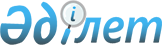 Шет аудандық мәслихатының 2019 жылғы 27 желтоқсандағы XXХV сессиясының "Шет ауданының ауылдық округтердің және кенттерінің 2020-2022 жылдарға арналған бюджеттерін бекіту туралы" № 35/317 шешіміне өзгерістер енгізу туралыҚарағанды облысы Шет аудандық мәслихатының 2020 жылғы 9 қарашадағы № 43/400 шешімі. Қарағанды облысының Әділет департаментінде 2020 жылғы 20 қарашада № 6091 болып тіркелді
      Қазақстан Республикасының 2008 жылғы 4 желтоқсандағы Бюджет кодексіне, Қазақстан Республикасының 2001 жылғы 23 қаңтардағы "Қазақстан Республикасындағы жергілікті мемлекеттік басқару және өзін-өзі басқару туралы" Заңына сәйкес, аудандық мәслихат ШЕШІМ ЕТТІ:
      1. Шет аудандық мәслихатының 2019 жылғы 27 желтоқсандағы XXХV сессиясының "Шет ауданының ауылдық округтердің және кенттерінің 2020-2022 жылдарға арналған бюджеттерін бекіту туралы" №35/317 шешіміне (Нормативтік құқықтық актілердің мемлекеттік тіркеу тізілімінде №5671 болып тіркелген, 2020 жылғы 16 қаңтардағы "Шет Шұғыласы" №03 (10.780) газетінде, Қазақстан Республикасы нормативтік құқықтық актілерінің эталондық бақылау банкінде электрондық түрде 2020 жылдың 20 қаңтарында жарияланған), келесі өзгерістер енгізілсін:
      1, 2, 3, 4, 5, 6, 7, 8, 9, 10, 11, 12, 13, 14, 15, 16, 17, 18, 19, 20, 21, 22, 23, 24, 25 тармақтар келесі редакцияда мазмұндалсын:
      "1. 2020 - 2022 жылдарға арналған Ақсу-Аюлы ауылдық округінің бюджеті 1, 2, 3 қосымшаларға сәйкес, оның ішінде 2020 жылға келесі көлемдерде бекітілсін:
      1) кірістер – 389414 мың теңге, оның ішінде:
      салықтық түсімдер – 7000 мың теңге;
      трансферттердің түсімдері – 382414 мың теңге;
      2) шығындар – 419254 мың теңге;
      3) таза бюджеттік кредиттеу – 0 мың теңге:
      бюджеттік кредиттер – 0 мың теңге;
      бюджеттік кредиттерді өтеу – 0 мың теңге;
      4) қаржы активтерімен операциялар бойынша сальдо – 0 мың теңге:
      қаржы активтерін сатып алу – 0 мың теңге;
      мемлекеттің қаржы активтерін сатудан түсетін түсімдер – 0 мың теңге;
      5) бюджет тапшылығы (профициті) – алу 19320 мың теңге;
      6) бюджет тапшылығын қаржыландыру (профицитін пайдалану) – 19320 мың теңге:
      қарыздар түсімі - 0 мың теңге;
      қарыздарды өтеу – 0 мың теңге;
      бюджет қаражатының пайдаланылатын қалдықтары – 10520 мың теңге.
      2. 2020 - 2022 жылдарға арналған Ақадыр кентінің бюджеті 4, 5, 6 қосымшаларға сәйкес, оның ішінде 2020 жылға келесі көлемдерде бекітілсін:
      1) кірістер – 511097 мың теңге, оның ішінде:
      салықтық түсімдер – 9516 мың теңге;
      трансферттердің түсімдері – 501581 мың теңге;
      2) шығындар – 538590 мың теңге;
      3) таза бюджеттік кредиттеу – 0 мың теңге:
      бюджеттік кредиттер – 0 мың теңге;
      бюджеттік кредиттерді өтеу – 0 мың теңге;
      4) қаржы активтерімен операциялар бойынша сальдо – 0 мың теңге:
      қаржы активтерін сатып алу – 0 мың теңге;
      мемлекеттің қаржы активтерін сатудан түсетін түсімдер – 0 мың теңге;
      5) бюджет тапшылығы (профициті) – алу 9500 мың теңге;
      6) бюджет тапшылығын қаржыландыру (профицитін пайдалану) – 9500 мың теңге:
      қарыздар түсімі - 0 мың теңге;
      қарыздарды өтеу – 0 мың теңге;
      бюджет қаражатының пайдаланылатын қалдықтары – 17993 мың теңге.
      3. 2020 - 2022 жылдарға арналған Сакен Сейфуллин атындағы кентінің бюджеті 7, 8, 9 қосымшаларға сәйкес, оның ішінде 2020 жылға келесі көлемдерде бекітілсін:
      1) кірістер – 139285 мың теңге, оның ішінде:
      салықтық түсімдер – 2600 мың теңге;
      трансферттердің түсімдері – 136685 мың теңге;
      2) шығындар – 183992 мың теңге;
      3) таза бюджеттік кредиттеу – 0 мың теңге:
      бюджеттік кредиттер – 0 мың теңге;
      бюджеттік кредиттерді өтеу – 0 мың теңге;
      4) қаржы активтерімен операциялар бойынша сальдо – 0 мың теңге:
      қаржы активтерін сатып алу – 0 мың теңге;
      мемлекеттің қаржы активтерін сатудан түсетін түсімдер – 0 мың теңге;
      5) бюджет тапшылығы (профициті) – алу 42500 мың теңге;
      6) бюджет тапшылығын қаржыландыру (профицитін пайдалану) – 42500 мың теңге:
      қарыздар түсімі - 0 мың теңге;
      қарыздарды өтеу – 0 мың теңге;
      бюджет қаражатының пайдаланылатын қалдықтары – 2207 мың теңге.
      4. 2020 - 2022 жылдарға арналған Ақжал кентінің бюджеті 10, 11, 12 қосымшаларға сәйкес, оның ішінде 2020 жылға келесі көлемдерде бекітілсін:
      1) кірістер – 151728 мың теңге, оның ішінде:
      салықтық түсімдер – 5930 мың теңге;
      трансферттердің түсімдері – 145798 мың теңге; оның ішінде:
      2) шығындар – 215864 мың теңге;
      3) таза бюджеттік кредиттеу – 0 мың теңге:
      бюджеттік кредиттер – 0 мың теңге;
      бюджеттік кредиттерді өтеу – 0 мың теңге;
      4) қаржы активтерімен операциялар бойынша сальдо – 0 мың теңге:
      қаржы активтерін сатып алу – 0 мың теңге;
      мемлекеттің қаржы активтерін сатудан түсетін түсімдер – 0 мың теңге;
      5) бюджет тапшылығы (профициті) – алу 54676 мың теңге;
      6) бюджет тапшылығын қаржыландыру (профицитін пайдалану) – 54676 мың теңге:
      қарыздар түсімі - 0 мың теңге;
      қарыздарды өтеу – 0 мың теңге;
      бюджет қаражатының пайдаланылатын қалдықтары – 9460 мың теңге.
      5. 2020 - 2022 жылдарға арналған Мойынты кентінің бюджеті 13, 14, 15 қосымшаларға сәйкес, оның ішінде 2020 жылға келесі көлемдерде бекітілсін:
      1) кірістер – 107399 мың теңге, оның ішінде:
      салықтық түсімдер – 370 мың теңге;
      трансферттердің түсімдері – 107029 мың теңге,
      2) шығындар – 108605 мың теңге;
      3) таза бюджеттік кредиттеу – 0 мың теңге:
      бюджеттік кредиттер – 0 мың теңге;
      бюджеттік кредиттерді өтеу – 0 мың теңге;
      4) қаржы активтерімен операциялар бойынша сальдо – 0 мың теңге:
      қаржы активтерін сатып алу – 0 мың теңге;
      мемлекеттің қаржы активтерін сатудан түсетін түсімдер – 0 мың теңге;
      5) бюджет тапшылығы (профициті) – алу 0 мың теңге;
      6) бюджет тапшылығын қаржыландыру (профицитін пайдалану) – 0 мың теңге:
      қарыздар түсімі - 0 мың теңге;
      қарыздарды өтеу – 0 мың теңге;
      бюджет қаражатының пайдаланылатын қалдықтары – 1206 мың теңге.
      6. 2020 - 2022 жылдарға арналған Акшатау кентінің бюджеті 16, 17, 18 қосымшаларға сәйкес, оның ішінде 2020 жылға келесі көлемдерде бекітілсін:
      1) кірістер – 44459 мың теңге, оның ішінде:
      салықтық түсімдер – 1935 мың теңге;
      трансферттердің түсімдері – 42524 мың теңге;
      2) шығындар – 110763 мың теңге;
      3) таза бюджеттік кредиттеу – 0 мың теңге:
      бюджеттік кредиттер – 0 мың теңге;
      бюджеттік кредиттерді өтеу – 0 мың теңге;
      4) қаржы активтерімен операциялар бойынша сальдо – 0 мың теңге:
      қаржы активтерін сатып алу – 0 мың теңге;
      мемлекеттің қаржы активтерін сатудан түсетін түсімдер – 0 мың теңге;
      5) бюджет тапшылығы (профициті) – алу 66304 мың теңге;
      6) бюджет тапшылығын қаржыландыру (профицитін пайдалану) – 66304 мың теңге:
      қарыздар түсімі - 0 мың теңге;
      қарыздарды өтеу – 0 мың теңге;
      бюджет қаражатының пайдаланылатын қалдықтары – 0 мың теңге.
      7. 2020 - 2022 жылдарға арналған Дәрия кентінің бюджеті 19, 20, 21 қосымшаларға сәйкес, оның ішінде 2020 жылға келесі көлемдерде бекітілсін:
      1) кірістер – 47639 мың теңге, оның ішінде:
      салықтық түсімдер – 154 мың теңге;
      трансферттердің түсімдері – 47485 мың теңге;
      2) шығындар – 47639 мың теңге;
      3) таза бюджеттік кредиттеу – 0 мың теңге:
      бюджеттік кредиттер – 0 мың теңге;
      бюджеттік кредиттерді өтеу – 0 мың теңге;
      4) қаржы активтерімен операциялар бойынша сальдо – 0 мың теңге:
      қаржы активтерін сатып алу – 0 мың теңге;
      мемлекеттің қаржы активтерін сатудан түсетін түсімдер – 0 мың теңге;
      5) бюджет тапшылығы (профициті) – алу 0 мың теңге;
      6) бюджет тапшылығын қаржыландыру (профицитін пайдалану) – 0 мың теңге:
      қарыздар түсімі - 0 мың теңге;
      қарыздарды өтеу – 0 мың теңге;
      бюджет қаражатының пайдаланылатын қалдықтары – 0 мың теңге.
      8. 2020 - 2022 жылдарға арналған Жамбыл кентінің бюджеті 22, 23, 24 қосымшаларға сәйкес, оның ішінде 2020 жылға келесі көлемдерде бекітілсін:
      1) кірістер – 18359 мың теңге, оның ішінде:
      салықтық түсімдер – 6 мың теңге;
      трансферттердің түсімдері – 18353 мың теңге;
      2) шығындар – 18359 мың теңге;
      3) таза бюджеттік кредиттеу – 0 мың теңге:
      бюджеттік кредиттер – 0 мың теңге;
      бюджеттік кредиттерді өтеу – 0 мың теңге;
      4) қаржы активтерімен операциялар бойынша сальдо – 0 мың теңге:
      қаржы активтерін сатып алу – 0 мың теңге;
      мемлекеттің қаржы активтерін сатудан түсетін түсімдер – 0 мың теңге;
      5) бюджет тапшылығы (профициті) – алу 0 мың теңге;
      6) бюджет тапшылығын қаржыландыру (профицитін пайдалану) – 0 мың теңге:
      қарыздар түсімі - 0 мың теңге;
      қарыздарды өтеу – 0 мың теңге;
      бюджет қаражатының пайдаланылатын қалдықтары – 0 мың теңге.
      9. 2020 - 2022 жылдарға арналған Ақшоқы ауылдық округінің бюджеті 25, 26, 27 қосымшаларға сәйкес, оның ішінде 2020 жылға келесі көлемдерде бекітілсін:
      1) кірістер – 39435 мың теңге, оның ішінде:
      салықтық түсімдер – 88 мың теңге;
      трансферттердің түсімдері – 39347 мың теңге;
      2) шығындар – 39435 мың теңге;
      3) таза бюджеттік кредиттеу – 0 мың теңге:
      бюджеттік кредиттер – 0 мың теңге;
      бюджеттік кредиттерді өтеу – 0 мың теңге;
      4) қаржы активтерімен операциялар бойынша сальдо – 0 мың теңге:
      қаржы активтерін сатып алу – 0 мың теңге;
      мемлекеттің қаржы активтерін сатудан түсетін түсімдер – 0 мың теңге;
      5) бюджет тапшылығы (профициті) – алу 0 мың теңге;
      6) бюджет тапшылығын қаржыландыру (профицитін пайдалану) – 0 мың теңге:
      қарыздар түсімі - 0 мың теңге;
      қарыздарды өтеу – 0 мың теңге;
      бюджет қаражатының пайдаланылатын қалдықтары – 0 мың теңге.
      10. 2020 - 2022 жылдарға арналған Төменгі Қайрақты ауылдық округінің бюджеті 28, 29, 30 қосымшаларға сәйкес, оның ішінде 2020 жылға келесі көлемдерде бекітілсін:
      1) кірістер – 69756 мың теңге, оның ішінде:
      салықтық түсімдер – 227 мың теңге;
      трансферттердің түсімдері – 69529 мың теңге;
      2) шығындар – 101927 мың теңге;
      3) таза бюджеттік кредиттеу – 0 мың теңге:
      бюджеттік кредиттер – 0 мың теңге;
      бюджеттік кредиттерді өтеу – 0 мың теңге;
      4) қаржы активтерімен операциялар бойынша сальдо – 0 мың теңге:
      қаржы активтерін сатып алу – 0 мың теңге;
      мемлекеттің қаржы активтерін сатудан түсетін түсімдер – 0 мың теңге;
      5) бюджет тапшылығы (профициті) – алу 32171 мың теңге;
      6) бюджет тапшылығын қаржыландыру (профицитін пайдалану) – 32171 мың теңге:
      қарыздар түсімі - 0 мың теңге;
      қарыздарды өтеу – 0 мың теңге;
      бюджет қаражатының пайдаланылатын қалдықтары – 0 мың теңге.
      11. 2020 - 2022 жылдарға арналған Талды ауылдық округінің бюджеті 31, 32, 33 қосымшаларға сәйкес, оның ішінде 2020 жылға келесі көлемдерде бекітілсін:
      1) кірістер – 85882 мың теңге, оның ішінде:
      салықтық түсімдер – 172 мың теңге;
      трансферттердің түсімдері – 85710 мың теңге;
      2) шығындар – 85882 мың теңге;
      3) таза бюджеттік кредиттеу – 0 мың теңге:
      бюджеттік кредиттер – 0 мың теңге;
      бюджеттік кредиттерді өтеу – 0 мың теңге;
      4) қаржы активтерімен операциялар бойынша сальдо – 0 мың теңге:
      қаржы активтерін сатып алу – 0 мың теңге;
      мемлекеттің қаржы активтерін сатудан түсетін түсімдер – 0 мың теңге;
      5) бюджет тапшылығы (профициті) – алу 0 мың теңге;
      6) бюджет тапшылығын қаржыландыру (профицитін пайдалану) – 0 мың теңге:
      қарыздар түсімі - 0 мың теңге;
      қарыздарды өтеу – 0 мың теңге;
      бюджет қаражатының пайдаланылатын қалдықтары – 0 мың теңге.
      12. 2020 - 2022 жылдарға арналған Өспен ауылдық округінің бюджеті 34, 35, 36 қосымшаларға сәйкес, оның ішінде 2020 жылға келесі көлемдерде бекітілсін:
      1) кірістер – 66612 мың теңге, оның ішінде:
      салықтық түсімдер – 347 мың теңге;
      трансферттердің түсімдері – 66265 мың теңге;
      2) шығындар – 66612 мың теңге;
      3) таза бюджеттік кредиттеу – 0 мың теңге:
      бюджеттік кредиттер – 0 мың теңге;
      бюджеттік кредиттерді өтеу – 0 мың теңге;
      4) қаржы активтерімен операциялар бойынша сальдо – 0 мың теңге:
      қаржы активтерін сатып алу – 0 мың теңге;
      мемлекеттің қаржы активтерін сатудан түсетін түсімдер – 0 мың теңге;
      5) бюджет тапшылығы (профициті) – алу 0 мың теңге;
      6) бюджет тапшылығын қаржыландыру (профицитін пайдалану) – 0 мың теңге:
      қарыздар түсімі - 0 мың теңге;
      қарыздарды өтеу – 0 мың теңге;
      бюджет қаражатының пайдаланылатын қалдықтары – 0 мың теңге.
      13. 2020 - 2022 жылдарға арналған Шет ауылдық округінің бюджеті 37, 38, 39 қосымшаларға сәйкес, оның ішінде 2020 жылға келесі көлемдерде бекітілсін:
      1) кірістер – 133643 мың теңге, оның ішінде:
      салықтық түсімдер – 100 мың теңге;
      трансферттердің түсімдері – 133543 мың теңге;
      2) шығындар – 133643 мың теңге;
      3) таза бюджеттік кредиттеу – 0 мың теңге:
      бюджеттік кредиттер – 0 мың теңге;
      бюджеттік кредиттерді өтеу – 0 мың теңге;
      4) қаржы активтерімен операциялар бойынша сальдо – 0 мың теңге:
      қаржы активтерін сатып алу – 0 мың теңге;
      мемлекеттің қаржы активтерін сатудан түсетін түсімдер – 0 мың теңге;
      5) бюджет тапшылығы (профициті) – алу 0 мың теңге;
      6) бюджет тапшылығын қаржыландыру (профицитін пайдалану) – 0 мың теңге:
      қарыздар түсімі - 0 мың теңге;
      қарыздарды өтеу – 0 мың теңге;
      бюджет қаражатының пайдаланылатын қалдықтары – 0 мың теңге.
      14. 2020 - 2022 жылдарға арналған Акой ауылдық округінің бюджеті 40, 41, 42 қосымшаларға сәйкес, оның ішінде 2020 жылға келесі көлемдерде бекітілсін:
      1) кірістер – 58574 мың теңге, оның ішінде:
      салықтық түсімдер – 180 мың теңге;
      трансферттердің түсімдері – 58394 мың теңге;
      2) шығындар – 58574 мың теңге;
      3) таза бюджеттік кредиттеу – 0 мың теңге:
      бюджеттік кредиттер – 0 мың теңге;
      бюджеттік кредиттерді өтеу – 0 мың теңге;
      4) қаржы активтерімен операциялар бойынша сальдо – 0 мың теңге:
      қаржы активтерін сатып алу – 0 мың теңге;
      мемлекеттің қаржы активтерін сатудан түсетін түсімдер – 0 мың теңге;
      5) бюджет тапшылығы (профициті) – алу 0 мың теңге;
      6) бюджет тапшылығын қаржыландыру (профицитін пайдалану) – 0 мың теңге:
      қарыздар түсімі - 0 мың теңге;
      қарыздарды өтеу – 0 мың теңге;
      бюджет қаражатының пайдаланылатын қалдықтары – 0 мың теңге.
      15. 2020 - 2022 жылдарға арналған Батық ауылдық округінің бюджеті 43, 44, 45 қосымшаларға сәйкес, оның ішінде 2020 жылға келесі көлемдерде бекітілсін:
      1) кірістер – 39830 мың теңге, оның ішінде:
      салықтық түсімдер – 105 мың теңге;
      трансферттердің түсімдері – 39725 мың теңге;
      2) шығындар – 61631 мың теңге;
      3) таза бюджеттік кредиттеу – 0 мың теңге:
      бюджеттік кредиттер – 0 мың теңге;
      бюджеттік кредиттерді өтеу – 0 мың теңге;
      4) қаржы активтерімен операциялар бойынша сальдо – 0 мың теңге:
      қаржы активтерін сатып алу – 0 мың теңге;
      мемлекеттің қаржы активтерін сатудан түсетін түсімдер – 0 мың теңге;
      5) бюджет тапшылығы (профициті) – алу 21801 мың теңге;
      6) бюджет тапшылығын қаржыландыру (профицитін пайдалану) – 21801 мың теңге:
      қарыздар түсімі - 0 мың теңге;
      қарыздарды өтеу – 0 мың теңге;
      бюджет қаражатының пайдаланылатын қалдықтары – 0 мың теңге.
      16. 2020 - 2022 жылдарға арналған Босаға ауылдық округінің бюджеті 46, 47, 48 қосымшаларға сәйкес, оның ішінде 2020 жылға келесі көлемдерде бекітілсін:
      1) кірістер – 60219 мың теңге, оның ішінде:
      салықтық түсімдер – 71 мың теңге;
      трансферттердің түсімдері – 60148 мың теңге;
      2) шығындар – 69219 мың теңге;
      3) таза бюджеттік кредиттеу – 0 мың теңге:
      бюджеттік кредиттер – 0 мың теңге;
      бюджеттік кредиттерді өтеу – 0 мың теңге;
      4) қаржы активтерімен операциялар бойынша сальдо – 0 мың теңге:
      қаржы активтерін сатып алу – 0 мың теңге;
      мемлекеттің қаржы активтерін сатудан түсетін түсімдер – 0 мың теңге;
      5) бюджет тапшылығы (профициті) – алу 9000 мың теңге;
      6) бюджет тапшылығын қаржыландыру (профицитін пайдалану) – 9000 мың теңге:
      қарыздар түсімі - 0 мың теңге;
      қарыздарды өтеу – 0 мың теңге;
      бюджет қаражатының пайдаланылатын қалдықтары – 0 мың теңге.
      17. 2020 - 2022 жылдарға арналған Бұрма ауылдық округінің бюджеті 49, 50, 51 қосымшаларға сәйкес, оның ішінде 2020 жылға келесі көлемдерде бекітілсін:
      1) кірістер – 41495 мың теңге, оның ішінде:
      салықтық түсімдер – 144 мың теңге;
      трансферттердің түсімдері – 41351 мың теңге;
      2) шығындар – 41495 мың теңге;
      3) таза бюджеттік кредиттеу – 0 мың теңге:
      бюджеттік кредиттер – 0 мың теңге;
      бюджеттік кредиттерді өтеу – 0 мың теңге;
      4) қаржы активтерімен операциялар бойынша сальдо – 0 мың теңге:
      қаржы активтерін сатып алу – 0 мың теңге;
      мемлекеттің қаржы активтерін сатудан түсетін түсімдер – 0 мың теңге;
      5) бюджет тапшылығы (профициті) – алу 0 мың теңге;
      6) бюджет тапшылығын қаржыландыру (профицитін пайдалану) – 0 мың теңге:
      қарыздар түсімі - 0 мың теңге;
      қарыздарды өтеу – 0 мың теңге;
      бюджет қаражатының пайдаланылатын қалдықтары – 0 мың теңге.
      18. 2020 - 2022 жылдарға арналған Кәрім Мыңбаев атындағы ауылдық округінің бюджеті 52, 53, 54 қосымшаларға сәйкес, оның ішінде 2020 жылға келесі көлемдерде бекітілсін:
      1) кірістер – 26511 мың теңге, оның ішінде:
      салықтық түсімдер – 6 мың теңге;
      трансферттердің түсімдері – 26505 мың теңге;
      2) шығындар – 26511 мың теңге;
      3) таза бюджеттік кредиттеу – 0 мың теңге:
      бюджеттік кредиттер – 0 мың теңге;
      бюджеттік кредиттерді өтеу – 0 мың теңге;
      4) қаржы активтерімен операциялар бойынша сальдо – 0 мың теңге:
      қаржы активтерін сатып алу – 0 мың теңге;
      мемлекеттің қаржы активтерін сатудан түсетін түсімдер – 0 мың теңге;
      5) бюджет тапшылығы (профициті) – алу 0 мың теңге;
      6) бюджет тапшылығын қаржыландыру (профицитін пайдалану) – 0 мың теңге:
      қарыздар түсімі - 0 мың теңге;
      қарыздарды өтеу – 0 мың теңге;
      бюджет қаражатының пайдаланылатын қалдықтары – 0 мың теңге.
      19. 2020 - 2022 жылдарға арналған Кеншоқы ауылдық округінің бюджеті 55, 56, 57 қосымшаларға сәйкес, оның ішінде 2020 жылға келесі көлемдерде бекітілсін:
      1) кірістер – 31580 мың теңге, оның ішінде:
      салықтық түсімдер – 57 мың теңге;
      трансферттердің түсімдері – 31523 мың теңге;
      2) шығындар – 31580 мың теңге;
      3) таза бюджеттік кредиттеу – 0 мың теңге:
      бюджеттік кредиттер – 0 мың теңге;
      бюджеттік кредиттерді өтеу – 0 мың теңге;
      4) қаржы активтерімен операциялар бойынша сальдо – 0 мың теңге:
      қаржы активтерін сатып алу – 0 мың теңге;
      мемлекеттің қаржы активтерін сатудан түсетін түсімдер – 0 мың теңге;
      5) бюджет тапшылығы (профициті) – алу 0 мың теңге;
      6) бюджет тапшылығын қаржыландыру (профицитін пайдалану) – 0 мың теңге:
      қарыздар түсімі - 0 мың теңге;
      қарыздарды өтеу – 0 мың теңге;
      бюджет қаражатының пайдаланылатын қалдықтары – 0 мың теңге.
      20. 2020 - 2022 жылдарға арналған Киік ауылдық округінің бюджеті 58, 59, 60 қосымшаларға сәйкес, оның ішінде 2020 жылға келесі көлемдерде бекітілсін:
      1) кірістер – 46169 мың теңге, оның ішінде:
      салықтық түсімдер – 56 мың теңге;
      трансферттердің түсімдері – 46113 мың теңге;
      2) шығындар – 46169 мың теңге;
      3) таза бюджеттік кредиттеу – 0 мың теңге:
      бюджеттік кредиттер – 0 мың теңге;
      бюджеттік кредиттерді өтеу – 0 мың теңге;
      4) қаржы активтерімен операциялар бойынша сальдо – 0 мың теңге:
      қаржы активтерін сатып алу – 0 мың теңге;
      мемлекеттің қаржы активтерін сатудан түсетін түсімдер – 0 мың теңге;
      5) бюджет тапшылығы (профициті) – алу 0 мың теңге;
      6) бюджет тапшылығын қаржыландыру (профицитін пайдалану) – 0 мың теңге:
      қарыздар түсімі - 0 мың теңге;
      қарыздарды өтеу – 0 мың теңге;
      бюджет қаражатының пайдаланылатын қалдықтары – 0 мың теңге.
      21. 2020 - 2022 жылдарға арналған Көктіңкөлі ауылдық округінің бюджеті 61, 62, 63 қосымшаларға сәйкес, оның ішінде 2020 жылға келесі көлемдерде бекітілсін:
      1) кірістер – 49159 мың теңге, оның ішінде:
      салықтық түсімдер – 298 мың теңге;
      трансферттердің түсімдері – 48861 мың теңге;
      2) шығындар – 49159 мың теңге;
      3) таза бюджеттік кредиттеу – 0 мың теңге:
      бюджеттік кредиттер – 0 мың теңге;
      бюджеттік кредиттерді өтеу – 0 мың теңге;
      4) қаржы активтерімен операциялар бойынша сальдо – 0 мың теңге:
      қаржы активтерін сатып алу – 0 мың теңге;
      мемлекеттің қаржы активтерін сатудан түсетін түсімдер – 0 мың теңге;
      5) бюджет тапшылығы (профициті) – алу 0 мың теңге;
      6) бюджет тапшылығын қаржыландыру (профицитін пайдалану) – 0 мың теңге:
      қарыздар түсімі - 0 мың теңге;
      қарыздарды өтеу – 0 мың теңге;
      бюджет қаражатының пайдаланылатын қалдықтары – 0 мың теңге.
      22. 2020 - 2022 жылдарға арналған Красная Поляна ауылдық округінің бюджеті 64, 65, 66 қосымшаларға сәйкес, оның ішінде 2020 жылға келесі көлемдерде бекітілсін:
      1) кірістер – 33327 мың теңге, оның ішінде:
      салықтық түсімдер – 1176 мың теңге;
      трансферттердің түсімдері – 32151 мың теңге;
      2) шығындар – 33327 мың теңге;
      3) таза бюджеттік кредиттеу – 0 мың теңге:
      бюджеттік кредиттер – 0 мың теңге;
      бюджеттік кредиттерді өтеу – 0 мың теңге;
      4) қаржы активтерімен операциялар бойынша сальдо – 0 мың теңге:
      қаржы активтерін сатып алу – 0 мың теңге;
      мемлекеттің қаржы активтерін сатудан түсетін түсімдер – 0 мың теңге;
      5) бюджет тапшылығы (профициті) – алу 0 мың теңге;
      6) бюджет тапшылығын қаржыландыру (профицитін пайдалану) – 0 мың теңге:
      қарыздар түсімі - 0 мың теңге;
      қарыздарды өтеу – 0 мың теңге;
      бюджет қаражатының пайдаланылатын қалдықтары – 0 мың теңге.
      23. 2020 - 2022 жылдарға арналған Нұраталды ауылдық округінің бюджеті 67, 68, 69 қосымшаларға сәйкес, оның ішінде 2020 жылға келесі көлемдерде бекітілсін:
      1) кірістер – 90357 мың теңге, оның ішінде:
      салықтық түсімдер – 316 мың теңге;
      трансферттердің түсімдері – 90041 мың теңге;
      2) шығындар – 98869 мың теңге;
      3) таза бюджеттік кредиттеу – 0 мың теңге:
      бюджеттік кредиттер – 0 мың теңге;
      бюджеттік кредиттерді өтеу – 0 мың теңге;
      4) қаржы активтерімен операциялар бойынша сальдо – 0 мың теңге:
      қаржы активтерін сатып алу – 0 мың теңге;
      мемлекеттің қаржы активтерін сатудан түсетін түсімдер – 0 мың теңге;
      5) бюджет тапшылығы (профициті) – алу 8512 мың теңге;
      6) бюджет тапшылығын қаржыландыру (профицитін пайдалану) – 8512 мың теңге:
      қарыздар түсімі - 0 мың теңге;
      қарыздарды өтеу – 0 мың теңге;
      бюджет қаражатының пайдаланылатын қалдықтары – 0 мың теңге.
      24. 2020 - 2022 жылдарға арналған Ортау ауылдық округінің бюджеті 70, 71, 72 қосымшаларға сәйкес, оның ішінде 2020 жылға келесі көлемдерде бекітілсін:
      1) кірістер – 38641 мың теңге, оның ішінде:
      салықтық түсімдер – 31 мың теңге;
      трансферттердің түсімдері – 38610 мың теңге;
      2) шығындар – 38641 мың теңге;
      3) таза бюджеттік кредиттеу – 0 мың теңге:
      бюджеттік кредиттер – 0 мың теңге;
      бюджеттік кредиттерді өтеу – 0 мың теңге;
      4) қаржы активтерімен операциялар бойынша сальдо – 0 мың теңге:
      қаржы активтерін сатып алу – 0 мың теңге;
      мемлекеттің қаржы активтерін сатудан түсетін түсімдер – 0 мың теңге;
      5) бюджет тапшылығы (профициті) – алу 0 мың теңге;
      6) бюджет тапшылығын қаржыландыру (профицитін пайдалану) – 0 мың теңге:
      қарыздар түсімі - 0 мың теңге;
      қарыздарды өтеу – 0 мың теңге;
      бюджет қаражатының пайдаланылатын қалдықтары – 0 мың теңге.
      25. 2020 - 2022 жылдарға арналған Тағылы ауылдық округінің бюджеті 73, 74, 75 қосымшаларға сәйкес, оның ішінде 2020 жылға келесі көлемдерде бекітілсін:
      1) кірістер – 47901 мың теңге, оның ішінде:
      салықтық түсімдер – 131 мың теңге;
      трансферттердің түсімдері – 47770 мың теңге;
      2) шығындар – 47901 мың теңге;
      3) таза бюджеттік кредиттеу – 0 мың теңге:
      бюджеттік кредиттер – 0 мың теңге;
      бюджеттік кредиттерді өтеу – 0 мың теңге;
      4) қаржы активтерімен операциялар бойынша сальдо – 0 мың теңге:
      қаржы активтерін сатып алу – 0 мың теңге;
      мемлекеттің қаржы активтерін сатудан түсетін түсімдер – 0 мың теңге;
      5) бюджет тапшылығы (профициті) – алу 0 мың теңге;
      6) бюджет тапшылығын қаржыландыру (профицитін пайдалану) – 0 мың теңге:
      қарыздар түсімі - 0 мың теңге;
      қарыздарды өтеу – 0 мың теңге;
      бюджет қаражатының пайдаланылатын қалдықтары – 0 мың теңге.";
      көрсетілген шешімге 1, 4, 7, 10, 13, 16, 19, 22, 25, 28, 31, 34, 37, 40, 43, 46, 49, 52, 55, 58, 61, 64, 67, 70, 73 қосымшалары осы шешімге қосымшаға 1, 2, 3, 4, 5, 6, 7, 8, 9, 10, 11, 12, 13, 14, 15, 16, 17, 18, 19, 20, 21, 21, 23, 24, 25 сәйкес жаңа редакцияда мазмұндалсын.
      2. Осы шешім 2020 жылдың 1 қаңтарынан бастап қолданысқа енеді. Ақсу-Аюлы ауылдық округінің 2020 жылға арналған бюджеті Ақадыр кентінің 2020 жылдарға арналған бюджеті Сакен Сейфуллин атындағы кентінің 2020 жылға арналған бюджеті Акжал кентінің 2020 жылға арналған бюджеті Мойынты кентінің 2020 жылға арналған бюджеті Ақшатау кентінің 2020 жылға арналған бюджеті Дария кентінің 2020 жылға арналған бюджеті Жамбыл кентінің 2020 жылға арналған бюджеті Ақшоқы ауылдық округінің 2020 жылға арналған бюджеті Төменгі Қайрақты ауылдық округінің 2020 жылға арналған бюджеті Талды ауылдық округінің 2020 жылға арналған бюджеті Өспен ауылдық округінің 2020 жылға арналған бюджеті Шет ауылдық округінің 2020 жылға арналған бюджеті Ақой ауылдық округінің 2020 жылға арналған бюджеті Батық ауылдық округінің 2020 жылға арналған бюджеті Босаға ауылдық округінің 2020 жылға арналған бюджеті Бұрма ауылының 2020 жылға арналған бюджеті Кәрім Мыңбаев атындағы ауылының 2020 жылға арналған бюджеті Кеншоқы ауылдық округінің 2020 жылға арналған бюджеті Киік ауылдық округінің 2020 жылға арналған бюджеті Көктіңкөлі ауылдық округінің 2020 жылға арналған бюджеті Красная Поляна ауылдық округінің 2020 жылға арналған бюджеті Нұраталды ауылының 2020 жылға арналған бюджеті Ортау ауылдық округінің 2020 жылға арналған бюджеті Тағылы ауылдық округінің 2020 жылға арналған бюджеті
					© 2012. Қазақстан Республикасы Әділет министрлігінің «Қазақстан Республикасының Заңнама және құқықтық ақпарат институты» ШЖҚ РМК
				
      Сессия төрағасы, аудандық мәслихаттың хатшысы

Б. Тулеукулов
Шет аудандық
мәслихатының
2020 жылғы 9 қарашасы
№ 43/400
шешіміне қосымшаШет аудандық мәслихаттың
2019 жылғы 27 желтоқсандағы
№ 35/317 шешіміне 1 қосымша
 Санаты
 Санаты
 Санаты
 Санаты
Сомасы (мың теңге)
Сыныбы
Сыныбы
Сыныбы
Сомасы (мың теңге)
Iшкi сыныбы
Iшкi сыныбы
Сомасы (мың теңге)
Атауы
Сомасы (мың теңге)
1
2
3
4
5
І.Кірістер:
389414
1
Салықтық түсімдер
7000
01
Табыс салығы
6000
2
Жеке табыс салығы
6000
04
Меншiкке салынатын салықтар
1000
1
Мүлiкке салынатын салықтар
200
3
Жер салығы
600
4
Көлiк құралдарына салынатын салық
200
4
Трансферттердің түсімдері
382414
02
Мемлекеттiк басқарудың жоғары тұрған органдарынан түсетiн трансферттер
382414
3
Аудандардың (облыстық маңызы бар қаланың) бюджетінен трансферттер
382414
Функционалдық топ
Функционалдық топ
Функционалдық топ
Функционалдық топ
Функционалдық топ
Сомасы (мың теңге)
Кіші функция
Кіші функция
Кіші функция
Кіші функция
Сомасы (мың теңге)
Бюджеттік бағдарламалардың әкiмшiсi
Бюджеттік бағдарламалардың әкiмшiсi
Бюджеттік бағдарламалардың әкiмшiсi
Сомасы (мың теңге)
Бағдарлама
Бағдарлама
Сомасы (мың теңге)
Атауы
Сомасы (мың теңге)
1 
2
3
4
5
6
ІІ. ШЫҒЫНДАР:
419254
01
Жалпы сипаттағы мемлекеттiк қызметтер 
107185
1
Мемлекеттiк басқарудың жалпы функцияларын орындайтын өкiлдi, атқарушы және басқа органдар
107185
124
Аудандық маңызы бар қала, ауыл, кент, ауылдық округ әкімінің аппараты
107185
001
Аудандық маңызы бар қала, ауыл, кент, ауылдық округ әкімінің қызметін қамтамасыз ету жөніндегі қызметтер
106315
022
Мемлекеттік органның күрделі шығыстары
870
04
Бiлiм беру
107310
1
Мектепке дейiнгi тәрбие және оқыту
107310
124
Аудандық маңызы бар қала, ауыл, кент, ауылдық округ әкімінің аппараты
107310
041
Мектепке дейінгі білім беру ұйымдарында мемлекеттік білім беру тапсырысын іске асыруға
107310
07
Тұрғын үй-коммуналдық шаруашылық
180531
2
Коммуналдық шаруашылық
8100
124
Аудандық маңызы бар қала, ауыл, кент, ауылдық округ әкімінің аппараты
8100
014
Елді мекендерді сумен жабдықтауды ұйымдастыру
8100
3
Елді-мекендерді көркейту
172431
124
Аудандық маңызы бар қала, ауыл, кент, ауылдық округ әкімінің аппараты
172431
008
Елді мекендерде көшелерді жарықтандыру
60803
009
'Елді мекендердің санитариясын қамтамасыз ету
2000
011
Елді мекендерді абаттандыру және көгалдандыру
109628
12
Көлiк және коммуникация
24228
1
Автомобиль көлiгi
24228
124
Аудандық маңызы бар қала, ауыл, кент, ауылдық округ әкімінің аппараты
24228
013
Аудандық маңызы бар қалаларда, ауылдарда, кенттерде, ауылдық округтерде автомобиль жолдарының жұмыс істеуін қамтамасыз ету
24228
Санаты
Санаты
Санаты
Санаты
Сомасы (мың теңге)
Сыныбы
Сыныбы
Сыныбы
Сомасы (мың теңге)
Ішкі сыныбы
Ішкі сыныбы
Сомасы (мың теңге)
Атауы
Сомасы (мың теңге)
1
2
3
4
5
ІІІ.Бюджеттік кредиттерді өтеу
0
Санаты
Санаты
Санаты
Санаты
Сомасы (мың теңге)
Сыныбы
Сыныбы
Сыныбы
Сомасы (мың теңге)
Ішкі сыныбы
Ішкі сыныбы
Сомасы (мың теңге)
Атауы
Сомасы (мың теңге)
1
2
3
4
5
Қарыздар түсімдері
19320
7
Қарыздар түсімдері
19320
01
Қарыздар түсімі
19320
1
Мемлекеттік ішкі қарыздар
19320
Функционалдық топ
Функционалдық топ
Функционалдық топ
Функционалдық топ
Функционалдық топ
Сомасы (мың теңге)
Кіші функция
Кіші функция
Кіші функция
Кіші функция
Сомасы (мың теңге)
Бюджеттік бағдарламалардың әкiмшiсi
Бюджеттік бағдарламалардың әкiмшiсi
Бюджеттік бағдарламалардың әкiмшiсi
Сомасы (мың теңге)
Бағдарлама
Бағдарлама
Сомасы (мың теңге)
Атауы
Сомасы (мың теңге)
1 
2
3
4
5
6
IV. Қаржы активтерімен операциялар бойынша сальдо
0
Функционалдық топ
Функционалдық топ
Функционалдық топ
Функционалдық топ
Функционалдық топ
Сомасы (мың теңге)
Кіші функция
Кіші функция
Кіші функция
Кіші функция
Сомасы (мың теңге)
Бюджеттік бағдарламалардың әкiмшiсi
Бюджеттік бағдарламалардың әкiмшiсi
Бюджеттік бағдарламалардың әкiмшiсi
Сомасы (мың теңге)
Бағдарлама
Бағдарлама
Сомасы (мың теңге)
Атауы
Сомасы (мың теңге)
1 
2
3
4
5
6
V. Бюджет тапшылығы (профициті)
-19320
VI.Бюджет тапшылығын қаржыландыру (профицитін пайдалану) 
19320Шет аудандық
мәслихаттың
2020 жылғы 09 қарашадағы
№43/400
шешіміне 2 қосымшаШет аудандық мәслихаттың
2019 жылғы 27 желтоқсандағы
№ 35/317 шешіміне 4 қосымша
Санаты
Санаты
Санаты
Санаты
Сомасы (мың теңге)
Сыныбы
Сыныбы
Сыныбы
Сомасы (мың теңге)
Iшкi сыныбы
Iшкi сыныбы
Сомасы (мың теңге)
Атауы
Сомасы (мың теңге)
1
2
3
4
5
І.Кірістер:
511097
1
Салықтық түсімдер
9516
01
Табыс салығы
7410
2
Жеке табыс салығы
7410
04
Меншiкке салынатын салықтар
2106
1
Мүлiкке салынатын салықтар
340
3
Жер салығы
1066
4
Көлiк құралдарына салынатын салық
700
4
Трансферттердің түсімдері
501581
02
Мемлекеттiк басқарудың жоғары тұрған органдарынан түсетiн трансферттер
501581
3
Аудандардың (облыстық маңызы бар қаланың) бюджетінен трансферттер
501581
Функционалдық топ
Функционалдық топ
Функционалдық топ
Функционалдық топ
Функционалдық топ
Сомасы (мың теңге)
Кіші функция
Кіші функция
Кіші функция
Кіші функция
Сомасы (мың теңге)
Бюджеттік бағдарламалардың әкiмшiсi
Бюджеттік бағдарламалардың әкiмшiсi
Бюджеттік бағдарламалардың әкiмшiсi
Сомасы (мың теңге)
Бағдарлама
Бағдарлама
Сомасы (мың теңге)
Атауы
Сомасы (мың теңге)
1 
2
3
4
5
6
ІІ. ШЫҒЫНДАР:
538590
01
Жалпы сипаттағы мемлекеттiк қызметтер 
118166
1
Мемлекеттiк басқарудың жалпы функцияларын орындайтын өкiлдi, атқарушы және басқа органдар
118166
124
Аудандық маңызы бар қала, ауыл, кент, ауылдық округ әкімінің аппараты
118166
001
Аудандық маңызы бар қала, ауыл, кент, ауылдық округ әкімінің қызметін қамтамасыз ету жөніндегі қызметтер
116866
022
Мемлекеттік органның күрделі шығыстары
1300
04
Бiлiм беру
185040
1
Мектепке дейiнгi тәрбие және оқыту
185040
124
Аудандық маңызы бар қала, ауыл, кент, ауылдық округ әкімінің аппараты
185040
041
Мектепке дейінгі білім беру ұйымдарында мемлекеттік білім беру тапсырысын іске асыруға
185040
06
Әлеуметтiк көмек және әлеуметтiк қамсыздандыру
13471
2
Әлеуметтiк көмек
13471
124
Аудандық маңызы бар қала, ауыл, кент, ауылдық округ әкімінің аппараты
13471
003
Мұқтаж азаматтарға үйде әлеуметтік көмек көрсету
13471
07
Тұрғын үй-коммуналдық шаруашылық
84239
3
Елді-мекендерді көркейту
84239
124
Аудандық маңызы бар қала, ауыл, кент, ауылдық округ әкімінің аппараты
84239
008
Елді мекендердің көшелерді жарықтандыру 
29241
009
Елді мекендерде санитариясын қамтамасыз ету
6000
010
Жерлеу орындарын ұстау және туыстары жоқ адамдарды жерлеу
900
011
Елді мекендерді абаттандыру және көгалдандыру
48098
08
Мәдениет, спорт, туризм және ақпараттық кеңістiк
77640
1
Мәдениет саласындағы қызмет
77640
124
Аудандық маңызы бар қала, ауыл, кент, ауылдық округ әкімінің аппараты
77640
006
Жергілікті деңгейде мәдени-демалыс жұмысын қолдау
77640
12
Көлiк және коммуникация
60034
1
Автомобиль көлiгi
60034
124
Аудандық маңызы бар қала, ауыл, кент, ауылдық округ әкімінің аппараты
60034
013
Аудандық маңызы бар қалаларда, ауылдарда, кенттерде, ауылдық округтерде автомобиль жолдарының жұмыс істеуін қамтамасыз ету
60034
Санаты
Санаты
Санаты
Санаты
Сомасы (мың теңге)
Сыныбы
Сыныбы
Сыныбы
Сомасы (мың теңге)
Ішкі сыныбы
Ішкі сыныбы
Сомасы (мың теңге)
Атауы
Сомасы (мың теңге)
1
2
3
4
5
ІІІ.Бюджеттік кредиттерді өтеу
0
Санаты
Санаты
Санаты
Санаты
Сомасы (мың теңге)
Сыныбы
Сыныбы
Сыныбы
Сомасы (мың теңге)
Ішкі сыныбы
Ішкі сыныбы
Сомасы (мың теңге)
Атауы
Сомасы (мың теңге)
1
2
3
4
5
Қарыздар түсімдері
9500
7
Қарыздар түсімдері
9500
01
Қарыздар түсімі
9500
1
Мемлекеттік ішкі қарыздар
9500
Функционалдық топ
Функционалдық топ
Функционалдық топ
Функционалдық топ
Функционалдық топ
Сомасы (мың теңге)
Кіші функция
Кіші функция
Кіші функция
Кіші функция
Сомасы (мың теңге)
Бюджеттік бағдарламалардың әкiмшiсi
Бюджеттік бағдарламалардың әкiмшiсi
Бюджеттік бағдарламалардың әкiмшiсi
Сомасы (мың теңге)
Бағдарлама
Бағдарлама
Сомасы (мың теңге)
Атауы
Сомасы (мың теңге)
1 
2
3
4
5
6
IV. Қаржы активтерімен операциялар бойынша сальдо
0
Функционалдық топ
Функционалдық топ
Функционалдық топ
Функционалдық топ
Функционалдық топ
Сомасы (мың теңге)
Кіші функция
Кіші функция
Кіші функция
Кіші функция
Сомасы (мың теңге)
Бюджеттік бағдарламалардың әкiмшiсi
Бюджеттік бағдарламалардың әкiмшiсi
Бюджеттік бағдарламалардың әкiмшiсi
Сомасы (мың теңге)
Бағдарлама
Бағдарлама
Сомасы (мың теңге)
Атауы
Сомасы (мың теңге)
1 
2
3
4
5
6
V. Бюджет тапшылығы (профициті)
-9500
VI.Бюджет тапшылығын қаржыландыру (профицитін пайдалану) 
9500Шет аудандық
мәслихаттың
2020 жылғы 09 қарашадағы
№43/400
шешіміне 3 қосымшаШет аудандық мәслихаттың
2019 жылғы 27 желтоқсандағы
№ 35/317 шешіміне 7 қосымша
Санаты
Санаты
Санаты
Санаты
Сомасы (мың теңге)
Сыныбы
Сыныбы
Сыныбы
Сомасы (мың теңге)
Iшкi сыныбы
Iшкi сыныбы
Сомасы (мың теңге)
Атауы
Сомасы (мың теңге)
1
2
3
4
5
І.Кірістер:
139285
1
Салықтық түсімдер
2600
01
Табыс салығы
1535
2
Жеке табыс салығы
1535
04
Меншiкке салынатын салықтар
1065
1
Мүлiкке салынатын салықтар
95
3
Жер салығы
170
4
Көлiк құралдарына салынатын салық
800
4
Трансферттердің түсімдері
136685
02
Мемлекеттiк басқарудың жоғары тұрған органдарынан түсетiн трансферттер
136685
3
Аудандардың (облыстық маңызы бар қаланың) бюджетінен трансферттер
136685
Функционалдық топ
Функционалдық топ
Функционалдық топ
Функционалдық топ
Функционалдық топ
Сомасы (мың теңге)
Кіші функция
Кіші функция
Кіші функция
Кіші функция
Сомасы (мың теңге)
Бюджеттік бағдарламалардың әкiмшiсi
Бюджеттік бағдарламалардың әкiмшiсi
Бюджеттік бағдарламалардың әкiмшiсi
Сомасы (мың теңге)
Бағдарлама
Бағдарлама
Сомасы (мың теңге)
Атауы
Сомасы (мың теңге)
1 
2
3
4
5
6
ІІ. ШЫҒЫНДАР:
183992
01
Жалпы сипаттағы мемлекеттiк қызметтер 
58277
1
Мемлекеттiк басқарудың жалпы функцияларын орындайтын өкiлдi, атқарушы және басқа органдар
58277
124
Аудандық маңызы бар қала, ауыл, кент, ауылдық округ әкімінің аппараты
58277
001
Аудандық маңызы бар қала, ауыл, кент, ауылдық округ әкімінің қызметін қамтамасыз ету жөніндегі қызметтер
58027
022
Мемлекеттік органның күрделі шығыстары
250
04
Бiлiм беру
30194
1
Мектепке дейiнгi тәрбие және оқыту
30194
124
Аудандық маңызы бар қала, ауыл, кент, ауылдық округ әкімінің аппараты
30194
041
Мектепке дейінгі білім беру ұйымдарында мемлекеттік білім беру тапсырысын іске асыруға
30194
06
Әлеуметтiк көмек және әлеуметтiк қамсыздандыру
5227
2
Әлеуметтiк көмек
5227
124
Аудандық маңызы бар қала, ауыл, кент, ауылдық округ әкімінің аппараты
5227
003
Мұқтаж азаматтарға үйде әлеуметтік көмек көрсету
5227
07
Тұрғын үй-коммуналдық шаруашылық
46170
2
Коммуналдық шаруашылық
4700
124
Аудандық маңызы бар қала, ауыл, кент, ауылдық округ әкімінің аппараты
4700
014
Елді мекендерді сумен жабдықтауды ұйымдастыру
4700
3
Елді-мекендерді көркейту
41470
124
Аудандық маңызы бар қала, ауыл, кент, ауылдық округ әкімінің аппараты
41470
008
Елді мекендерде көшелерді жарықтандыру
14820
009
Елді мекендердің санитариясын қамтамасыз ету
2800
011
Елді мекендерді абаттандыру және көгалдандыру
23850
12
Көлiк және коммуникация
44124
1
Автомобиль көлiгi
44124
124
Аудандық маңызы бар қала, ауыл, кент, ауылдық округ әкімінің аппараты
44124
013
Аудандық маңызы бар қалаларда, ауылдарда, кенттерде, ауылдық округтерде автомобиль жолдарының жұмыс істеуін қамтамасыз ету
1624
045
Аудандық маңызы бар қалаларда, ауылдарда, кенттерде, ауылдық округтерде автомобиль жолдарын күрделі және орташа жөндеу
42500
Санаты
Санаты
Санаты
Санаты
Сомасы (мың теңге)
Сыныбы
Сыныбы
Сыныбы
Сомасы (мың теңге)
Ішкі сыныбы
Ішкі сыныбы
Сомасы (мың теңге)
Атауы
Сомасы (мың теңге)
1
2
3
4
5
ІІІ.Бюджеттік кредиттерді өтеу
0
Санаты
Санаты
Санаты
Санаты
Сомасы (мың теңге)
Сыныбы
Сыныбы
Сыныбы
Сомасы (мың теңге)
Ішкі сыныбы
Ішкі сыныбы
Сомасы (мың теңге)
Атауы
Сомасы (мың теңге)
1
2
3
4
5
Қарыздар түсімдері
42500
7
Қарыздар түсімдері
42500
01
Қарыздар түсімі
42500
1
Мемлекеттік ішкі қарыздар
42500
Функционалдық топ
Функционалдық топ
Функционалдық топ
Функционалдық топ
Функционалдық топ
Сомасы (мың теңге)
Кіші функция
Кіші функция
Кіші функция
Кіші функция
Сомасы (мың теңге)
Бюджеттік бағдарламалардың әкiмшiсi
Бюджеттік бағдарламалардың әкiмшiсi
Бюджеттік бағдарламалардың әкiмшiсi
Сомасы (мың теңге)
Бағдарлама
Бағдарлама
Сомасы (мың теңге)
Атауы
Сомасы (мың теңге)
1 
2
3
4
5
6
IV. Қаржы активтерімен операциялар бойынша сальдо
0
Функционалдық топ
Функционалдық топ
Функционалдық топ
Функционалдық топ
Функционалдық топ
Сомасы (мың теңге)
Кіші функция
Кіші функция
Кіші функция
Кіші функция
Сомасы (мың теңге)
Бюджеттік бағдарламалардың әкiмшiсi
Бюджеттік бағдарламалардың әкiмшiсi
Бюджеттік бағдарламалардың әкiмшiсi
Сомасы (мың теңге)
Бағдарлама
Бағдарлама
Сомасы (мың теңге)
Атауы
Сомасы (мың теңге)
1 
2
3
4
5
6
V. Бюджет тапшылығы (профициті)
-42500
VI.Бюджет тапшылығын қаржыландыру (профицитін пайдалану) 
42500Шет аудандық
мәслихаттың
2020 жылғы 09 қарашадағы
№43/400 шешіміне 4 қосымшаШет аудандық мәслихаттың
2019 жылғы 27 желтоқсандағы
№ 35/317 шешіміне 10 қосымша
Санаты
Санаты
Санаты
Санаты
Сомасы (мың теңге)
Сыныбы
Сыныбы
Сыныбы
Сомасы (мың теңге)
Iшкi сыныбы
Iшкi сыныбы
Сомасы (мың теңге)
Атауы
Сомасы (мың теңге)
1
2
3
4
5
І.Кірістер:
151728
1
Салықтық түсімдер
5930
01
Табыс салығы
3088
2
Жеке табыс салығы
3088
04
Меншiкке салынатын салықтар
2842
1
Мүлiкке салынатын салықтар
84
3
Жер салығы
70
4
Көлiк құралдарына салынатын салық
2688
4
Трансферттердің түсімдері
145798
02
Мемлекеттiк басқарудың жоғары тұрған органдарынан түсетiн трансферттер
145798
3
Аудандардың (облыстық маңызы бар қаланың) бюджетінен трансферттер
145798
Функционалдық топ
Функционалдық топ
Функционалдық топ
Функционалдық топ
Функционалдық топ
Сомасы (мың теңге)
Кіші функция
Кіші функция
Кіші функция
Кіші функция
Сомасы (мың теңге)
Бюджеттік бағдарламалардың әкiмшiсi
Бюджеттік бағдарламалардың әкiмшiсi
Бюджеттік бағдарламалардың әкiмшiсi
Сомасы (мың теңге)
Бағдарлама
Бағдарлама
Сомасы (мың теңге)
Атауы
Сомасы (мың теңге)
1 
2
3
4
5
6
ІІ. ШЫҒЫНДАР:
215864
01
Жалпы сипаттағы мемлекеттiк қызметтер 
44567
1
Мемлекеттiк басқарудың жалпы функцияларын орындайтын өкiлдi, атқарушы және басқа органдар
44567
124
Аудандық маңызы бар қала, ауыл, кент, ауылдық округ әкімінің аппараты
44567
001
Аудандық маңызы бар қала, ауыл, кент, ауылдық округ әкімінің қызметін қамтамасыз ету жөніндегі қызметтер
44344
022
Мемлекеттік органның күрделі шығыстары
223
04
Бiлiм беру
71226
1
Мектепке дейiнгi тәрбие және оқыту
71226
124
Аудандық маңызы бар қала, ауыл, кент, ауылдық округ әкімінің аппараты
71226
041
Мектепке дейінгі білім беру ұйымдарында мемлекеттік білім беру тапсырысын іске асыруға
71226
07
Тұрғын үй-коммуналдық шаруашылық
51926
3
Елді-мекендерді көркейту
51926
124
Аудандық маңызы бар қала, ауыл, кент, ауылдық округ әкімінің аппараты
51926
011
Елді мекендерді абаттандыру және көгалдандыру
51926
12
Көлiк және коммуникация
48145
1
Автомобиль көлiгi
48145
124
 Қаладағы ауданның, аудандық маңызы бар қаланың, ауылдың, кенттің, ауылдық округ әкімінің аппараты 
48145
013
Аудандық маңызы бар қалаларда, ауылдарда, кенттерде, ауылдық округтерде автомобиль жолдарының жұмыс істеуін қамтамасыз ету
500
045
Аудандық маңызы бар қалаларда, ауылдарда, кенттерде, ауылдық округтерде автомобиль жолдарын күрделі және орташа жөндеу
47645
Санаты
Санаты
Санаты
Санаты
Сомасы (мың теңге)
Сыныбы
Сыныбы
Сыныбы
Сомасы (мың теңге)
Ішкі сыныбы
Ішкі сыныбы
Сомасы (мың теңге)
Атауы
Сомасы (мың теңге)
1
2
3
4
5
ІІІ.Бюджеттік кредиттерді өтеу
0
Санаты
Санаты
Санаты
Санаты
Сомасы (мың теңге)
Сыныбы
Сыныбы
Сыныбы
Сомасы (мың теңге)
Ішкі сыныбы
Ішкі сыныбы
Сомасы (мың теңге)
Атауы
Сомасы (мың теңге)
1
2
3
4
5
Қарыздар түсімдері
54676
7
Қарыздар түсімдері
54676
01
Қарыздар түсімі
54676
1
Мемлекеттік ішкі қарыздар
54676
Функционалдық топ
Функционалдық топ
Функционалдық топ
Функционалдық топ
Функционалдық топ
Сомасы (мың теңге)
Кіші функция
Кіші функция
Кіші функция
Кіші функция
Сомасы (мың теңге)
Бюджеттік бағдарламалардың әкiмшiсi
Бюджеттік бағдарламалардың әкiмшiсi
Бюджеттік бағдарламалардың әкiмшiсi
Сомасы (мың теңге)
Бағдарлама
Бағдарлама
Сомасы (мың теңге)
Атауы
Сомасы (мың теңге)
1 
2
3
4
5
6
IV. Қаржы активтерімен операциялар бойынша сальдо
0
Функционалдық топ
Функционалдық топ
Функционалдық топ
Функционалдық топ
Функционалдық топ
Сомасы (мың теңге)
Кіші функция
Кіші функция
Кіші функция
Кіші функция
Сомасы (мың теңге)
Бюджеттік бағдарламалардың әкiмшiсi
Бюджеттік бағдарламалардың әкiмшiсi
Бюджеттік бағдарламалардың әкiмшiсi
Сомасы (мың теңге)
Бағдарлама
Бағдарлама
Сомасы (мың теңге)
Атауы
Сомасы (мың теңге)
1 
2
3
4
5
6
V. Бюджет тапшылығы (профициті)
-54676
VI.Бюджет тапшылығын қаржыландыру (профицитін пайдалану) 
54676Шет аудандық
мәслихаттың
2020 жылғы 09 қарашадағы
№43/400
шешіміне 5 қосымшаШет аудандық мәслихаттың
2019 жылғы 27 желтоқсандағы
№ 35/317 шешіміне 13 қосымша
Санаты
Санаты
Санаты
Санаты
Сомасы (мың теңге)
Сыныбы
Сыныбы
Сыныбы
Сомасы (мың теңге)
Iшкi сыныбы
Iшкi сыныбы
Сомасы (мың теңге)
Атауы
Сомасы (мың теңге)
1
2
3
4
5
І.Кірістер:
107399
1
Салықтық түсімдер
370
01
Табыс салығы
200
2
Жеке табыс салығы
200
04
Меншiкке салынатын салықтар
170
1
Мүлiкке салынатын салықтар
60
3
Жер салығы
110
4
Көлiк құралдарына салынатын салық
4
Трансферттердің түсімдері
107029
02
Мемлекеттiк басқарудың жоғары тұрған органдарынан түсетiн трансферттер
107029
3
Аудандардың (облыстық маңызы бар қаланың) бюджетінен трансферттер
107029
Функционалдық топ
Функционалдық топ
Функционалдық топ
Функционалдық топ
Функционалдық топ
Сомасы (мың теңге)
Кіші функция
Кіші функция
Кіші функция
Кіші функция
Сомасы (мың теңге)
Бюджеттік бағдарламалардың әкiмшiсi
Бюджеттік бағдарламалардың әкiмшiсi
Бюджеттік бағдарламалардың әкiмшiсi
Сомасы (мың теңге)
Бағдарлама
Бағдарлама
Сомасы (мың теңге)
Атауы
Сомасы (мың теңге)
1 
2
3
4
5
6
ІІ. ШЫҒЫНДАР:
108605
01
Жалпы сипаттағы мемлекеттiк қызметтер 
32819
1
Мемлекеттiк басқарудың жалпы функцияларын орындайтын өкiлдi, атқарушы және басқа органдар
32819
124
Аудандық маңызы бар қала, ауыл, кент, ауылдық округ әкімінің аппараты
32819
001
Аудандық маңызы бар қала, ауыл, кент, ауылдық округ әкімінің қызметін қамтамасыз ету жөніндегі қызметтер
32569
022
Мемлекеттік органның күрделі шығыстары
250
06
Әлеуметтiк көмек және әлеуметтiк қамсыздандыру
3180
2
Әлеуметтiк көмек
3180
124
Аудандық маңызы бар қала, ауыл, кент, ауылдық округ әкімінің аппараты
3180
003
Мұқтаж азаматтарға үйде әлеуметтік көмек көрсету
3180
07
Тұрғын үй-коммуналдық шаруашылық
17106
2
Коммуналдық шаруашылық
1353
124
Аудандық маңызы бар қала, ауыл, кент, ауылдық округ әкімінің аппараты
1353
014
Елді мекендерді сумен жабдықтауды ұйымдастыру
1353
3
Елді-мекендерді көркейту
15753
124
Аудандық маңызы бар қала, ауыл, кент, ауылдық округ әкімінің аппараты
15753
008
Елді мекендерде көшелерді жарықтандыру
9153
011
Елді мекендерді абаттандыру және көгалдандыру
6600
12
Көлiк және коммуникация
55500
1
Автомобиль көлiгi
55500
124
Аудандық маңызы бар қала, ауыл, кент, ауылдық округ әкімінің аппараты
55500
013
Аудандық маңызы бар қалаларда, ауылдарда, кенттерде, ауылдық округтерде автомобиль жолдарының жұмыс істеуін қамтамасыз ету
55500
Санаты
Санаты
Санаты
Санаты
Сомасы (мың теңге)
Сыныбы
Сыныбы
Сыныбы
Сомасы (мың теңге)
Ішкі сыныбы
Ішкі сыныбы
Сомасы (мың теңге)
Атауы
Сомасы (мың теңге)
1
2
3
4
5
ІІІ.Бюджеттік кредиттерді өтеу
0
Функционалдық топ
Функционалдық топ
Функционалдық топ
Функционалдық топ
Функционалдық топ
Сомасы (мың теңге)
Кіші функция
Кіші функция
Кіші функция
Кіші функция
Сомасы (мың теңге)
Бюджеттік бағдарламалардың әкiмшiсi
Бюджеттік бағдарламалардың әкiмшiсi
Бюджеттік бағдарламалардың әкiмшiсi
Сомасы (мың теңге)
Бағдарлама
Бағдарлама
Сомасы (мың теңге)
Атауы
Сомасы (мың теңге)
1
2
3
4
5
6
IV. Қаржы активтерімен операциялар бойынша сальдо
0
Функционалдық топ
Функционалдық топ
Функционалдық топ
Функционалдық топ
Функционалдық топ
Сомасы (мың теңге)
Кіші функция
Кіші функция
Кіші функция
Кіші функция
Сомасы (мың теңге)
Бюджеттік бағдарламалардың әкiмшiсi
Бюджеттік бағдарламалардың әкiмшiсi
Бюджеттік бағдарламалардың әкiмшiсi
Сомасы (мың теңге)
Бағдарлама
Бағдарлама
Сомасы (мың теңге)
Атауы
Сомасы (мың теңге)
1
2
3
4
5
6
V. Бюджет тапшылығы (профициті)
0
VI.Бюджет тапшылығын қаржыландыру (профицитін пайдалану) 
0Шет аудандық
мәслихаттың
2020 жылғы 09 қарашадағы
№43/400
шешіміне 6 қосымшаШет аудандық мәслихаттың
2019 жылғы 27 желтоқсандағы
№ 35/317 шешіміне 16 қосымша
 Санаты
 Санаты
 Санаты
 Санаты
Сомасы (мың теңге)
Сыныбы
Сыныбы
Сыныбы
Сомасы (мың теңге)
Iшкi сыныбы
Iшкi сыныбы
Сомасы (мың теңге)
Атауы
Сомасы (мың теңге)
1
2
3
4
5
І.Кірістер:
44459
1
Салықтық түсімдер
1935
01
Табыс салығы
1845
2
Жеке табыс салығы
1845
04
Меншiкке салынатын салықтар
90
1
Мүлiкке салынатын салықтар
37
3
Жер салығы
53
4
Трансферттердің түсімдері
42524
02
Мемлекеттiк басқарудың жоғары тұрған органдарынан түсетiн трансферттер
42524
3
Аудандардың (облыстық маңызы бар қаланың) бюджетінен трансферттер
42524
Функционалдық топ
Функционалдық топ
Функционалдық топ
Функционалдық топ
Функционалдық топ
Сомасы (мың теңге)
Кіші функция
Кіші функция
Кіші функция
Кіші функция
Сомасы (мың теңге)
Бюджеттік бағдарламалардың әкiмшiсi
Бюджеттік бағдарламалардың әкiмшiсi
Бюджеттік бағдарламалардың әкiмшiсi
Сомасы (мың теңге)
Бағдарлама
Бағдарлама
Сомасы (мың теңге)
Атауы
Сомасы (мың теңге)
1 
2
3
4
5
6
ІІ. ШЫҒЫНДАР:
110763
01
Жалпы сипаттағы мемлекеттiк қызметтер 
27950
1
Мемлекеттiк басқарудың жалпы функцияларын орындайтын өкiлдi, атқарушы және басқа органдар
27950
124
Аудандық маңызы бар қала, ауыл, кент, ауылдық округ әкімінің аппараты
27950
001
Аудандық маңызы бар қала, ауыл, кент, ауылдық округ әкімінің қызметін қамтамасыз ету жөніндегі қызметтер
27850
022
Мемлекеттік органның күрделі шығыстары
100
06
Әлеуметтiк көмек және әлеуметтiк қамсыздандыру
1500
2
Әлеуметтiк көмек
1500
124
Аудандық маңызы бар қала, ауыл, кент, ауылдық округ әкімінің аппараты
1500
003
Мұқтаж азаматтарға үйде әлеуметтік көмек көрсету
1500
07
Тұрғын үй-коммуналдық шаруашылық
14509
3
Елді-мекендерді көркейту
14509
124
Аудандық маңызы бар қала, ауыл, кент, ауылдық округ әкімінің аппараты
14509
008
Елді мекендерде көшелерді жарықтандыру
6600
011
Елді мекендерді абаттандыру және көгалдандыру
7909
12
Көлiк және коммуникация
66804
1
Автомобиль көлiгi
66804
124
Аудандық маңызы бар қала, ауыл, кент, ауылдық округ әкімінің аппараты
66804
013
Аудандық маңызы бар қалаларда, ауылдарда, кенттерде, ауылдық округтерде автомобиль жолдарының жұмыс істеуін қамтамасыз ету
500
045
Аудандық маңызы бар қалаларда, ауылдарда, кенттерде, ауылдық округтерде автомобиль жолдарын күрделі және орташа жөндеу
66304
Санаты
Санаты
Санаты
Санаты
Сомасы (мың теңге)
Сыныбы
Сыныбы
Сыныбы
Сомасы (мың теңге)
Ішкі сыныбы
Ішкі сыныбы
Сомасы (мың теңге)
Атауы
Сомасы (мың теңге)
1
2
3
4
5
ІІІ.Бюджеттік кредиттерді өтеу
0
Санаты
Санаты
Санаты
Санаты
Сомасы (мың теңге)
Сыныбы
Сыныбы
Сыныбы
Сомасы (мың теңге)
Ішкі сыныбы
Ішкі сыныбы
Сомасы (мың теңге)
Атауы
Сомасы (мың теңге)
1
2
3
4
5
Қарыздар түсімдері
66304
7
Қарыздар түсімдері
66304
01
Қарыздар түсімі
66304
1
Мемлекеттік ішкі қарыздар
66304
Функционалдық топ
Функционалдық топ
Функционалдық топ
Функционалдық топ
Функционалдық топ
Сомасы (мың теңге)
Кіші функция
Кіші функция
Кіші функция
Кіші функция
Сомасы (мың теңге)
Бюджеттік бағдарламалардың әкiмшiсi
Бюджеттік бағдарламалардың әкiмшiсi
Бюджеттік бағдарламалардың әкiмшiсi
Сомасы (мың теңге)
Бағдарлама
Бағдарлама
Сомасы (мың теңге)
Атауы
Сомасы (мың теңге)
1 
2
3
4
5
6
IV. Қаржы активтерімен операциялар бойынша сальдо
0
Функционалдық топ
Функционалдық топ
Функционалдық топ
Функционалдық топ
Функционалдық топ
Сомасы (мың теңге)
Кіші функция
Кіші функция
Кіші функция
Кіші функция
Сомасы (мың теңге)
Бюджеттік бағдарламалардың әкiмшiсi
Бюджеттік бағдарламалардың әкiмшiсi
Бюджеттік бағдарламалардың әкiмшiсi
Сомасы (мың теңге)
Бағдарлама
Бағдарлама
Сомасы (мың теңге)
Атауы
Сомасы (мың теңге)
1 
2
3
4
5
6
V. Бюджет тапшылығы (профициті)
-66304
VI.Бюджет тапшылығын қаржыландыру (профицитін пайдалану) 
66304Шет аудандық
мәслихаттың
2020 жылғы 09 қарашадағы
№43/400
шешіміне 7 қосымшаШет аудандық мәслихаттың
2019 жылғы 27 желтоқсандағы
№ 35/317 шешіміне 19 қосымша
Санаты
Санаты
Санаты
Санаты
Сомасы (мың теңге)
Сыныбы
Сыныбы
Сыныбы
Сомасы (мың теңге)
Iшкi сыныбы
Iшкi сыныбы
Сомасы (мың теңге)
Атауы
Сомасы (мың теңге)
1
2
3
4
5
І.Кірістер:
47639
1
Салықтық түсімдер
154
01
Табыс салығы
94
2
Жеке табыс салығы
94
04
Меншiкке салынатын салықтар
60
1
Мүлiкке салынатын салықтар
25
3
Жер салығы
35
4
Трансферттердің түсімдері
47485
02
Мемлекеттiк басқарудың жоғары тұрған органдарынан түсетiн трансферттер
47485
3
Аудандардың (облыстық маңызы бар қаланың) бюджетінен трансферттер
47485
Функционалдық топ
Функционалдық топ
Функционалдық топ
Функционалдық топ
Функционалдық топ
Сомасы (мың теңге)
Кіші функция
Кіші функция
Кіші функция
Кіші функция
Сомасы (мың теңге)
Бюджеттік бағдарламалардың әкiмшiсi
Бюджеттік бағдарламалардың әкiмшiсi
Бюджеттік бағдарламалардың әкiмшiсi
Сомасы (мың теңге)
Бағдарлама
Бағдарлама
Сомасы (мың теңге)
Атауы
Сомасы (мың теңге)
1 
2
3
4
5
6
ІІ. ШЫҒЫНДАР:
47639
01
Жалпы сипаттағы мемлекеттiк қызметтер 
21879
1
Мемлекеттiк басқарудың жалпы функцияларын орындайтын өкiлдi, атқарушы және басқа органдар
21879
124
Аудандық маңызы бар қала, ауыл, кент, ауылдық округ әкімінің аппараты
21879
001
Аудандық маңызы бар қала, ауыл, кент, ауылдық округ әкімінің қызметін қамтамасыз ету жөніндегі қызметтер
21879
07
Тұрғын үй-коммуналдық шаруашылық
8460
3
Елді-мекендерді көркейту
8460
124
Аудандық маңызы бар қала, ауыл, кент, ауылдық округ әкімінің аппараты
8460
008
Елді мекендерде көшелерді жарықтандыру
8160
011
Елді мекендерді абаттандыру және көгалдандыру
300
12
Көлiк және коммуникация
17300
1
Автомобиль көлiгi
17300
124
Аудандық маңызы бар қала, ауыл, кент, ауылдық округ әкімінің аппараты
17300
013
Аудандық маңызы бар қалаларда, ауылдарда, кенттерде, ауылдық округтерде автомобиль жолдарының жұмыс істеуін қамтамасыз ету
17300
Санаты
Санаты
Санаты
Санаты
Сомасы (мың теңге)
Сыныбы
Сыныбы
Сыныбы
Сомасы (мың теңге)
Ішкі сыныбы
Ішкі сыныбы
Сомасы (мың теңге)
Атауы
Сомасы (мың теңге)
1
2
3
4
5
ІІІ.Бюджеттік кредиттерді өтеу
0
Функционалдық топ
Функционалдық топ
Функционалдық топ
Функционалдық топ
Функционалдық топ
Сомасы (мың теңге)
Кіші функция
Кіші функция
Кіші функция
Кіші функция
Сомасы (мың теңге)
Бюджеттік бағдарламалардың әкiмшiсi
Бюджеттік бағдарламалардың әкiмшiсi
Бюджеттік бағдарламалардың әкiмшiсi
Сомасы (мың теңге)
Бағдарлама
Бағдарлама
Сомасы (мың теңге)
Атауы
Сомасы (мың теңге)
1
2
3
4
5
6
IV. Қаржы активтерімен операциялар бойынша сальдо
0
Функционалдық топ
Функционалдық топ
Функционалдық топ
Функционалдық топ
Функционалдық топ
Сомасы (мың теңге)
Кіші функция
Кіші функция
Кіші функция
Кіші функция
Сомасы (мың теңге)
Бюджеттік бағдарламалардың әкiмшiсi
Бюджеттік бағдарламалардың әкiмшiсi
Бюджеттік бағдарламалардың әкiмшiсi
Сомасы (мың теңге)
Бағдарлама
Бағдарлама
Сомасы (мың теңге)
Атауы
Сомасы (мың теңге)
1
2
3
4
5
6
V. Бюджет тапшылығы (профициті)
0
VI.Бюджет тапшылығын қаржыландыру (профицитін пайдалану) 
0Шет аудандық
мәслихаттың
2020 жылғы 09 қарашадағы
№43/400
шешіміне 8 қосымшаШет аудандық мәслихаттың
2019 жылғы 27 желтоқсандағы
№ 35/317 шешіміне 22 қосымша
 Санаты
 Санаты
 Санаты
 Санаты
Сомасы (мың теңге)
Сыныбы
Сыныбы
Сыныбы
Сомасы (мың теңге)
Iшкi сыныбы
Iшкi сыныбы
Сомасы (мың теңге)
Атауы
Сомасы (мың теңге)
1
2
3
4
5
І.Кірістер:
18359
1
Салықтық түсімдер
6
01
Табыс салығы
0
2
Жеке табыс салығы
0
04
Меншiкке салынатын салықтар
6
1
Мүлiкке салынатын салықтар
3
3
Жер салығы
3
4
Трансферттердің түсімдері
18353
02
Мемлекеттiк басқарудың жоғары тұрған органдарынан түсетiн трансферттер
18353
3
Аудандардың (облыстық маңызы бар қаланың) бюджетінен трансферттер
18353
Функционалдық топ
Функционалдық топ
Функционалдық топ
Функционалдық топ
Функционалдық топ
Сомасы (мың теңге)
Кіші функция
Кіші функция
Кіші функция
Кіші функция
Сомасы (мың теңге)
Бюджеттік бағдарламалардың әкiмшiсi
Бюджеттік бағдарламалардың әкiмшiсi
Бюджеттік бағдарламалардың әкiмшiсi
Сомасы (мың теңге)
Бағдарлама
Бағдарлама
Сомасы (мың теңге)
Атауы
Сомасы (мың теңге)
1 
2
3
4
5
6
ІІ. ШЫҒЫНДАР:
18359
01
Жалпы сипаттағы мемлекеттiк қызметтер 
18359
1
Мемлекеттiк басқарудың жалпы функцияларын орындайтын өкiлдi, атқарушы және басқа органдар
18359
124
Аудандық маңызы бар қала, ауыл, кент, ауылдық округ әкімінің аппараты
18359
001
Аудандық маңызы бар қала, ауыл, кент, ауылдық округ әкімінің қызметін қамтамасыз ету жөніндегі қызметтер
18129
022
Мемлекеттік органның күрделі шығыстары
230
Санаты
Санаты
Санаты
Санаты
Сомасы (мың теңге)
Сыныбы
Сыныбы
Сыныбы
Сомасы (мың теңге)
Ішкі сыныбы
Ішкі сыныбы
Сомасы (мың теңге)
Атауы
Сомасы (мың теңге)
1
2
3
4
5
ІІІ.Бюджеттік кредиттерді өтеу
0
Функционалдық топ
Функционалдық топ
Функционалдық топ
Функционалдық топ
Функционалдық топ
Сомасы (мың теңге)
Кіші функция
Кіші функция
Кіші функция
Кіші функция
Сомасы (мың теңге)
Бюджеттік бағдарламалардың әкiмшiсi
Бюджеттік бағдарламалардың әкiмшiсi
Бюджеттік бағдарламалардың әкiмшiсi
Сомасы (мың теңге)
Бағдарлама
Бағдарлама
Сомасы (мың теңге)
Атауы
Сомасы (мың теңге)
1
2
3
4
5
6
IV. Қаржы активтерімен операциялар бойынша сальдо
0
Функционалдық топ
Функционалдық топ
Функционалдық топ
Функционалдық топ
Функционалдық топ
Сомасы (мың теңге)
Кіші функция
Кіші функция
Кіші функция
Кіші функция
Сомасы (мың теңге)
Бюджеттік бағдарламалардың әкiмшiсi
Бюджеттік бағдарламалардың әкiмшiсi
Бюджеттік бағдарламалардың әкiмшiсi
Сомасы (мың теңге)
Бағдарлама
Бағдарлама
Сомасы (мың теңге)
Атауы
Сомасы (мың теңге)
1
2
3
4
5
6
V. Бюджет тапшылығы (профициті)
0
VI.Бюджет тапшылығын қаржыландыру (профицитін пайдалану) 
0Шет аудандық
мәслихаттың
2020 жылғы 09 қарашадағы
№43/400
шешіміне 9 қосымшаШет аудандық мәслихаттың
2019 жылғы 27 желтоқсандағы
№ 35/317 шешіміне 25 қосымша
 Санаты
 Санаты
 Санаты
 Санаты
Сомасы (мың теңге)
Сыныбы
Сыныбы
Сыныбы
Сомасы (мың теңге)
Iшкi сыныбы
Iшкi сыныбы
Сомасы (мың теңге)
Атауы
Сомасы (мың теңге)
1
2
3
4
5
І.Кірістер:
39435
1
Салықтық түсімдер
88
01
Табыс салығы
48
2
Жеке табыс салығы
48
04
Меншiкке салынатын салықтар
40
1
Мүлiкке салынатын салықтар
18
3
Жер салығы
22
4
Көлiк құралдарына салынатын салық
4
Трансферттердің түсімдері
39347
02
Мемлекеттiк басқарудың жоғары тұрған органдарынан түсетiн трансферттер
39347
3
Аудандардың (облыстық маңызы бар қаланың) бюджетінен трансферттер
39347
Функционалдық топ
Функционалдық топ
Функционалдық топ
Функционалдық топ
Функционалдық топ
Сомасы (мың теңге)
Кіші функция
Кіші функция
Кіші функция
Кіші функция
Сомасы (мың теңге)
Бюджеттік бағдарламалардың әкiмшiсi
Бюджеттік бағдарламалардың әкiмшiсi
Бюджеттік бағдарламалардың әкiмшiсi
Сомасы (мың теңге)
Бағдарлама
Бағдарлама
Сомасы (мың теңге)
Атауы
Сомасы (мың теңге)
1 
2
3
4
5
6
ІІ. ШЫҒЫНДАР:
39435
01
Жалпы сипаттағы мемлекеттiк қызметтер 
28435
1
Мемлекеттiк басқарудың жалпы функцияларын орындайтын өкiлдi, атқарушы және басқа органдар
28435
124
Аудандық маңызы бар қала, ауыл, кент, ауылдық округ әкімінің аппараты
28435
001
Аудандық маңызы бар қала, ауыл, кент, ауылдық округ әкімінің қызметін қамтамасыз ету жөніндегі қызметтер
28055
022
Мемлекеттік органның күрделі шығыстары
380
07
Тұрғын үй-коммуналдық шаруашылық
10500
3
Елді-мекендерді көркейту
10500
124
Аудандық маңызы бар қала, ауыл, кент, ауылдық округ әкімінің аппараты
10500
008
Елді мекендердің санитариясын қамтамасыз ету
400
009
Елді мекендердің санитариясын қамтамасыз ету
500
011
Елді мекендерді абаттандыру және көгалдандыру
9600
12
Көлiк және коммуникация
500
1
Автомобиль көлiгi
500
124
Аудандық маңызы бар қала, ауыл, кент, ауылдық округ әкімінің аппараты
500
013
Аудандық маңызы бар қалаларда, ауылдарда, кенттерде, ауылдық округтерде автомобиль жолдарының жұмыс істеуін қамтамасыз ету
500
Санаты
Санаты
Санаты
Санаты
Сомасы (мың теңге)
Сыныбы
Сыныбы
Сыныбы
Сомасы (мың теңге)
Ішкі сыныбы
Ішкі сыныбы
Сомасы (мың теңге)
Атауы
Сомасы (мың теңге)
1
2
3
4
5
ІІІ.Бюджеттік кредиттерді өтеу
0
Функционалдық топ
Функционалдық топ
Функционалдық топ
Функционалдық топ
Функционалдық топ
Сомасы (мың теңге)
Кіші функция
Кіші функция
Кіші функция
Кіші функция
Сомасы (мың теңге)
Бюджеттік бағдарламалардың әкiмшiсi
Бюджеттік бағдарламалардың әкiмшiсi
Бюджеттік бағдарламалардың әкiмшiсi
Сомасы (мың теңге)
Бағдарлама
Бағдарлама
Сомасы (мың теңге)
Атауы
Сомасы (мың теңге)
1
2
3
4
5
6
IV. Қаржы активтерімен операциялар бойынша сальдо
0
Функционалдық топ
Функционалдық топ
Функционалдық топ
Функционалдық топ
Функционалдық топ
Сомасы (мың теңге)
Кіші функция
Кіші функция
Кіші функция
Кіші функция
Сомасы (мың теңге)
Бюджеттік бағдарламалардың әкiмшiсi
Бюджеттік бағдарламалардың әкiмшiсi
Бюджеттік бағдарламалардың әкiмшiсi
Сомасы (мың теңге)
Бағдарлама
Бағдарлама
Сомасы (мың теңге)
Атауы
Сомасы (мың теңге)
1
2
3
4
5
6
V. Бюджет тапшылығы (профициті)
0
VI.Бюджет тапшылығын қаржыландыру (профицитін пайдалану) 
0Шет аудандық
мәслихаттың
2020 жылғы 09 қарашадағы
№43/400
шешіміне 10 қосымшаШет аудандық мәслихаттың
2019 жылғы 27 желтоқсандағы
№ 35/317 шешіміне 28 қосымша
Санаты
Санаты
Санаты
Санаты
Сомасы (мың теңге)
Сыныбы
Сыныбы
Сыныбы
Сомасы (мың теңге)
Iшкi сыныбы
Iшкi сыныбы
Сомасы (мың теңге)
Атауы
Сомасы (мың теңге)
1
2
3
4
5
І.Кірістер:
69756
1
Салықтық түсімдер
227
01
Табыс салығы
57
2
Жеке табыс салығы
57
04
Меншiкке салынатын салықтар
170
1
Мүлiкке салынатын салықтар
100
3
Жер салығы
70
4
Көлiк құралдарына салынатын салық
4
Трансферттердің түсімдері
69529
02
Мемлекеттiк басқарудың жоғары тұрған органдарынан түсетiн трансферттер
69529
3
Аудандардың (облыстық маңызы бар қаланың) бюджетінен трансферттер
69529
Функционалдық топ
Функционалдық топ
Функционалдық топ
Функционалдық топ
Функционалдық топ
Сомасы (мың теңге)
Кіші функция
Кіші функция
Кіші функция
Кіші функция
Сомасы (мың теңге)
Бюджеттік бағдарламалардың әкiмшiсi
Бюджеттік бағдарламалардың әкiмшiсi
Бюджеттік бағдарламалардың әкiмшiсi
Сомасы (мың теңге)
Бағдарлама
Бағдарлама
Сомасы (мың теңге)
Атауы
Сомасы (мың теңге)
1 
2
3
4
5
6
ІІ. ШЫҒЫНДАР:
101927
01
Жалпы сипаттағы мемлекеттiк қызметтер 
50158
1
Мемлекеттiк басқарудың жалпы функцияларын орындайтын өкiлдi, атқарушы және басқа органдар
50158
124
Аудандық маңызы бар қала, ауыл, кент, ауылдық округ әкімінің аппараты
50158
001
Аудандық маңызы бар қала, ауыл, кент, ауылдық округ әкімінің қызметін қамтамасыз ету жөніндегі қызметтер
49833
022
Мемлекеттік органның күрделі шығыстары
325
06
Әлеуметтiк көмек және әлеуметтiк қамсыздандыру
1498
2
Әлеуметтiк көмек
1498
124
Аудандық маңызы бар қала, ауыл, кент, ауылдық округ әкімінің аппараты
1498
003
Мұқтаж азаматтарға үйде әлеуметтік көмек көрсету
1498
07
Тұрғын үй-коммуналдық шаруашылық
47471
3
Елді-мекендерді көркейту
47471
124
Аудандық маңызы бар қала, ауыл, кент, ауылдық округ әкімінің аппараты
47471
008
Елді мекендерде көшелерді жарықтандыру
25580
009
Елді мекендердің санитариясын қамтамасыз ету
1000
011
Елді мекендерді абаттандыру және көгалдандыру
20891
12
Көлiк және коммуникация
2800
1
Автомобиль көлiгi
2800
124
Аудандық маңызы бар қала, ауыл, кент, ауылдық округ әкімінің аппараты
2800
013
Аудандық маңызы бар қалаларда, ауылдарда, кенттерде, ауылдық округтерде автомобиль жолдарының жұмыс істеуін қамтамасыз ету
2800
Санаты
Санаты
Санаты
Санаты
Сомасы (мың теңге)
Сыныбы
Сыныбы
Сыныбы
Сомасы (мың теңге)
Ішкі сыныбы
Ішкі сыныбы
Сомасы (мың теңге)
Атауы
Сомасы (мың теңге)
1
2
3
4
5
ІІІ.Бюджеттік кредиттерді өтеу
0
Санаты 
Санаты 
Санаты 
Санаты 
Сомасы (мың теңге)
Сыныбы
Сыныбы
Сыныбы
Сомасы (мың теңге)
Ішкі сыныбы
Ішкі сыныбы
Сомасы (мың теңге)
Атауы
Сомасы (мың теңге)
1
2
3
4
5
Қарыздар түсімдері
32171
7
Қарыздар түсімдері
32171
01
Қарыздар түсімі
32171
1
Мемлекеттік ішкі қарыздар
32171
Функционалдық топ
Функционалдық топ
Функционалдық топ
Функционалдық топ
Функционалдық топ
Сомасы (мың теңге)
Кіші функция
Кіші функция
Кіші функция
Кіші функция
Сомасы (мың теңге)
Бюджеттік бағдарламалардың әкiмшiсi
Бюджеттік бағдарламалардың әкiмшiсi
Бюджеттік бағдарламалардың әкiмшiсi
Сомасы (мың теңге)
Бағдарлама
Бағдарлама
Сомасы (мың теңге)
Атауы
Сомасы (мың теңге)
1 
2
3
4
5
6
IV. Қаржы активтерімен операциялар бойынша сальдо
0
Функционалдық топ
Функционалдық топ
Функционалдық топ
Функционалдық топ
Функционалдық топ
Сомасы (мың теңге)
Кіші функция
Кіші функция
Кіші функция
Кіші функция
Сомасы (мың теңге)
Бюджеттік бағдарламалардың әкiмшiсi
Бюджеттік бағдарламалардың әкiмшiсi
Бюджеттік бағдарламалардың әкiмшiсi
Сомасы (мың теңге)
Бағдарлама
Бағдарлама
Сомасы (мың теңге)
Атауы
Сомасы (мың теңге)
1 
2
3
4
5
6
V. Бюджет тапшылығы (профициті)
-32171
VI.Бюджет тапшылығын қаржыландыру (профицитін пайдалану) 
32171Шет аудандық
мәслихаттың
2020 жылғы 09 қарашадағы
№43/400
шешіміне 11 қосымшаШет аудандық мәслихаттың
2019 жылғы 27 желтоқсандағы
№ 35/317 шешіміне 31 қосымша
 Санаты
 Санаты
 Санаты
 Санаты
Сомасы (мың теңге)
Сыныбы
Сыныбы
Сыныбы
Сомасы (мың теңге)
Iшкi сыныбы
Iшкi сыныбы
Сомасы (мың теңге)
Атауы
Сомасы (мың теңге)
1
2
3
4
5
І.Кірістер:
85882
1
Салықтық түсімдер
172
01
Табыс салығы
110
2
Жеке табыс салығы
110
04
Меншiкке салынатын салықтар
62
1
Мүлiкке салынатын салықтар
22
3
Жер салығы
40
4
Көлiк құралдарына салынатын салық
4
Трансферттердің түсімдері
85710
02
Мемлекеттiк басқарудың жоғары тұрған органдарынан түсетiн трансферттер
85710
3
Аудандардың (облыстық маңызы бар қаланың) бюджетінен трансферттер
85710
Функционалдық топ
Функционалдық топ
Функционалдық топ
Функционалдық топ
Функционалдық топ
Сомасы (мың теңге)
Кіші функция
Кіші функция
Кіші функция
Кіші функция
Сомасы (мың теңге)
Бюджеттік бағдарламалардың әкiмшiсi
Бюджеттік бағдарламалардың әкiмшiсi
Бюджеттік бағдарламалардың әкiмшiсi
Сомасы (мың теңге)
Бағдарлама
Бағдарлама
Сомасы (мың теңге)
Атауы
Сомасы (мың теңге)
1 
2
3
4
5
6
ІІ. ШЫҒЫНДАР:
85882
01
Жалпы сипаттағы мемлекеттiк қызметтер 
23374
1
Мемлекеттiк басқарудың жалпы функцияларын орындайтын өкiлдi, атқарушы және басқа органдар
23374
124
Аудандық маңызы бар қала, ауыл, кент, ауылдық округ әкімінің аппараты
23374
001
Аудандық маңызы бар қала, ауыл, кент, ауылдық округ әкімінің қызметін қамтамасыз ету жөніндегі қызметтер
23124
022
Мемлекеттік органның күрделі шығыстары
250
07
Тұрғын үй-коммуналдық шаруашылық
20359
2
Коммуналдық шаруашылық
8859
124
Аудандық маңызы бар қала, ауыл, кент, ауылдық округ әкімінің аппараты
8859
014
Елді мекендерді сумен жабдықтауды ұйымдастыру
8859
3
Елді-мекендерді көркейту
11500
124
Аудандық маңызы бар қала, ауыл, кент, ауылдық округ әкімінің аппараты
11500
008
Елді мекендерде көшелерді жарықтандыру
500
009
Елді мекендердің санитариясын қамтамасыз ету
500
011
Елді мекендерді абаттандыру және көгалдандыру
10500
12
Көлiк және коммуникация
42149
1
Автомобиль көлiгi
42149
124
Аудандық маңызы бар қала, ауыл, кент, ауылдық округ әкімінің аппараты
42149
013
Аудандық маңызы бар қалаларда, ауылдарда, кенттерде, ауылдық округтерде автомобиль жолдарының жұмыс істеуін қамтамасыз ету
1360
045
Аудандық маңызы бар қалаларда, ауылдарда, кенттерде, ауылдық округтерде автомобиль жолдарын күрделі және орташа жөндеу
40789
Санаты
Санаты
Санаты
Санаты
Сомасы (мың теңге)
Сыныбы
Сыныбы
Сыныбы
Сомасы (мың теңге)
Ішкі сыныбы
Ішкі сыныбы
Сомасы (мың теңге)
Атауы
Сомасы (мың теңге)
1
2
3
4
5
ІІІ.Бюджеттік кредиттерді өтеу
0
Функционалдық топ
Функционалдық топ
Функционалдық топ
Функционалдық топ
Функционалдық топ
Сомасы (мың теңге)
Кіші функция
Кіші функция
Кіші функция
Кіші функция
Сомасы (мың теңге)
Бюджеттік бағдарламалардың әкiмшiсi
Бюджеттік бағдарламалардың әкiмшiсi
Бюджеттік бағдарламалардың әкiмшiсi
Сомасы (мың теңге)
Бағдарлама
Бағдарлама
Сомасы (мың теңге)
Атауы
Сомасы (мың теңге)
1
2
3
4
5
6
IV. Қаржы активтерімен операциялар бойынша сальдо
0
Функционалдық топ
Функционалдық топ
Функционалдық топ
Функционалдық топ
Функционалдық топ
Сомасы (мың теңге)
Кіші функция
Кіші функция
Кіші функция
Кіші функция
Сомасы (мың теңге)
Бюджеттік бағдарламалардың әкiмшiсi
Бюджеттік бағдарламалардың әкiмшiсi
Бюджеттік бағдарламалардың әкiмшiсi
Сомасы (мың теңге)
Бағдарлама
Бағдарлама
Сомасы (мың теңге)
Атауы
Сомасы (мың теңге)
1
2
3
4
5
6
V. Бюджет тапшылығы (профициті)
0
VI.Бюджет тапшылығын қаржыландыру (профицитін пайдалану) 
0Шет аудандық
мәслихаттың
2020 жылғы 09 қарашадағы
№43/400
шешіміне 12 қосымшаШет аудандық мәслихаттың
2019 жылғы 27 желтоқсандағы
№ 35/317 шешіміне 34 қосымша
 Санаты
 Санаты
 Санаты
 Санаты
Сомасы (мың теңге)
Сыныбы
Сыныбы
Сыныбы
Сомасы (мың теңге)
Iшкi сыныбы
Iшкi сыныбы
Сомасы (мың теңге)
Атауы
Сомасы (мың теңге)
1
2
3
4
5
І.Кірістер:
66612
1
Салықтық түсімдер
347
01
Табыс салығы
224
2
Жеке табыс салығы
224
04
Меншiкке салынатын салықтар
123
1
Мүлiкке салынатын салықтар
42
3
Жер салығы
81
4
Көлiк құралдарына салынатын салық
4
Трансферттердің түсімдері
66265
02
Мемлекеттiк басқарудың жоғары тұрған органдарынан түсетiн трансферттер
66265
3
Аудандардың (облыстық маңызы бар қаланың) бюджетінен трансферттер
66265
Функционалдық топ
Функционалдық топ
Функционалдық топ
Функционалдық топ
Функционалдық топ
Сомасы (мың теңге)
Кіші функция
Кіші функция
Кіші функция
Кіші функция
Сомасы (мың теңге)
Бюджеттік бағдарламалардың әкiмшiсi
Бюджеттік бағдарламалардың әкiмшiсi
Бюджеттік бағдарламалардың әкiмшiсi
Сомасы (мың теңге)
Бағдарлама
Бағдарлама
Сомасы (мың теңге)
Атауы
Сомасы (мың теңге)
1 
2
3
4
5
6
ІІ. ШЫҒЫНДАР:
66612
01
Жалпы сипаттағы мемлекеттiк қызметтер 
32499
1
Мемлекеттiк басқарудың жалпы функцияларын орындайтын өкiлдi, атқарушы және басқа органдар
32499
124
Аудандық маңызы бар қала, ауыл, кент, ауылдық округ әкімінің аппараты
32499
001
Аудандық маңызы бар қала, ауыл, кент, ауылдық округ әкімінің қызметін қамтамасыз ету жөніндегі қызметтер
32094
022
Мемлекеттік органның күрделі шығыстары
405
07
Тұрғын үй-коммуналдық шаруашылық
32713
3
Елді-мекендерді көркейту
32713
124
Аудандық маңызы бар қала, ауыл, кент, ауылдық округ әкімінің аппараты
32713
008
Елді мекендерде көшелерді жарықтандыру 
17753
009
Елді мекендердің санитариясын қамтамасыз ету
200
011
Елді мекендерді абаттандыру және көгалдандыру
14760
12
Көлiк және коммуникация
1400
1
Автомобиль көлiгi
1400
124
Аудандық маңызы бар қала, ауыл, кент, ауылдық округ әкімінің аппараты
1400
013
Аудандық маңызы бар қалаларда, ауылдарда, кенттерде, ауылдық округтерде автомобиль жолдарының жұмыс істеуін қамтамасыз ету
1400
Санаты
Санаты
Санаты
Санаты
Сомасы (мың теңге)
Сыныбы
Сыныбы
Сыныбы
Сомасы (мың теңге)
Ішкі сыныбы
Ішкі сыныбы
Сомасы (мың теңге)
Атауы
Сомасы (мың теңге)
1
2
3
4
5
ІІІ.Бюджеттік кредиттерді өтеу
0
Функционалдық топ
Функционалдық топ
Функционалдық топ
Функционалдық топ
Функционалдық топ
Сомасы (мың теңге)
Кіші функция
Кіші функция
Кіші функция
Кіші функция
Сомасы (мың теңге)
Бюджеттік бағдарламалардың әкiмшiсi
Бюджеттік бағдарламалардың әкiмшiсi
Бюджеттік бағдарламалардың әкiмшiсi
Сомасы (мың теңге)
Бағдарлама
Бағдарлама
Сомасы (мың теңге)
Атауы
Сомасы (мың теңге)
1
2
3
4
5
6
IV. Қаржы активтерімен операциялар бойынша сальдо
0
Функционалдық топ
Функционалдық топ
Функционалдық топ
Функционалдық топ
Функционалдық топ
Сомасы (мың теңге)
Кіші функция
Кіші функция
Кіші функция
Кіші функция
Сомасы (мың теңге)
Бюджеттік бағдарламалардың әкiмшiсi
Бюджеттік бағдарламалардың әкiмшiсi
Бюджеттік бағдарламалардың әкiмшiсi
Сомасы (мың теңге)
Бағдарлама
Бағдарлама
Сомасы (мың теңге)
Атауы
Сомасы (мың теңге)
1
2
3
4
5
6
V. Бюджет тапшылығы (профициті)
0
VI.Бюджет тапшылығын қаржыландыру (профицитін пайдалану) 
0Шет аудандық
мәслихаттың
2020 жылғы 09 қарашадағы
№43/400
шешіміне 13 қосымшаШет аудандық мәслихаттың
2019 жылғы 27 желтоқсандағы
№ 35/317 шешіміне 37 қосымша
 Санаты
 Санаты
 Санаты
 Санаты
Сомасы (мың теңге)
Сыныбы
Сыныбы
Сыныбы
Сомасы (мың теңге)
Iшкi сыныбы
Iшкi сыныбы
Сомасы (мың теңге)
Атауы
Сомасы (мың теңге)
1
2
3
4
5
І.Кірістер:
133643
1
Салықтық түсімдер
100
01
Табыс салығы
44
2
Жеке табыс салығы
44
04
Меншiкке салынатын салықтар
56
1
Мүлiкке салынатын салықтар
33
3
Жер салығы
23
4
Көлiк құралдарына салынатын салық
4
Трансферттердің түсімдері
133543
02
Мемлекеттiк басқарудың жоғары тұрған органдарынан түсетiн трансферттер
133543
3
Аудандардың (облыстық маңызы бар қаланың) бюджетінен трансферттер
133543
Функционалдық топ
Функционалдық топ
Функционалдық топ
Функционалдық топ
Функционалдық топ
Сомасы (мың теңге)
Кіші функция
Кіші функция
Кіші функция
Кіші функция
Сомасы (мың теңге)
Бюджеттік бағдарламалардың әкiмшiсi
Бюджеттік бағдарламалардың әкiмшiсi
Бюджеттік бағдарламалардың әкiмшiсi
Сомасы (мың теңге)
Бағдарлама
Бағдарлама
Сомасы (мың теңге)
Атауы
Сомасы (мың теңге)
1 
2
3
4
5
6
ІІ. ШЫҒЫНДАР:
133643
01
Жалпы сипаттағы мемлекеттiк қызметтер 
52697
1
Мемлекеттiк басқарудың жалпы функцияларын орындайтын өкiлдi, атқарушы және басқа органдар
52697
124
Аудандық маңызы бар қала, ауыл, кент, ауылдық округ әкімінің аппараты
52697
001
Аудандық маңызы бар қала, ауыл, кент, ауылдық округ әкімінің қызметін қамтамасыз ету жөніндегі қызметтер
52437
022
Мемлекеттік органның күрделі шығыстары
260
04
Бiлiм беру
3103
2
Бастауыш, негізгі орта және жалпы орта білім беру
3103
124
Аудандық маңызы бар қала, ауыл, кент, ауылдық округ әкімінің аппараты
3103
005
Ауылдық жерлерде оқушыларды жақын жердегі мектепке дейін тегін алып баруды және одан алып қайтуды ұйымдастыру
3103
06
Әлеуметтiк көмек және әлеуметтiк қамсыздандыру
1453
2
Әлеуметтiк көмек
1453
124
Аудандық маңызы бар қала, ауыл, кент, ауылдық округ әкімінің аппараты
1453
003
Мұқтаж азаматтарға үйде әлеуметтік көмек көрсету
1453
07
Тұрғын үй-коммуналдық шаруашылық
42744
2
Коммуналдық шаруашылық
5543
124
Аудандық маңызы бар қала, ауыл, кент, ауылдық округ әкімінің аппараты
5543
014
Елді мекендерді сумен жабдықтауды ұйымдастыру
5543
3
Елді-мекендерді көркейту
37201
124
Аудандық маңызы бар қала, ауыл, кент, ауылдық округ әкімінің аппараты
37201
008
Елді мекендерде көшелерді жарықтандыру 
20499
009
Елді мекендердің санитариясын қамтамасыз ету
1000
011
Елді мекендерді абаттандыру және көгалдандыру
15702
12
Көлiк және коммуникация
33646
1
Автомобиль көлiгi
33646
124
Аудандық маңызы бар қала, ауыл, кент, ауылдық округ әкімінің аппараты
33646
013
Аудандық маңызы бар қалаларда, ауылдарда, кенттерде, ауылдық округтерде автомобиль жолдарының жұмыс істеуін қамтамасыз ету
33646
Санаты
Санаты
Санаты
Санаты
Сомасы (мың теңге)
Сыныбы
Сыныбы
Сыныбы
Сомасы (мың теңге)
Ішкі сыныбы
Ішкі сыныбы
Сомасы (мың теңге)
Атауы
Сомасы (мың теңге)
1
2
3
4
5
ІІІ.Бюджеттік кредиттерді өтеу
0
Функционалдық топ
Функционалдық топ
Функционалдық топ
Функционалдық топ
Функционалдық топ
Сомасы (мың теңге)
Кіші функция
Кіші функция
Кіші функция
Кіші функция
Сомасы (мың теңге)
Бюджеттік бағдарламалардың әкiмшiсi
Бюджеттік бағдарламалардың әкiмшiсi
Бюджеттік бағдарламалардың әкiмшiсi
Сомасы (мың теңге)
Бағдарлама
Бағдарлама
Сомасы (мың теңге)
Атауы
Сомасы (мың теңге)
1
2
3
4
5
6
IV. Қаржы активтерімен операциялар бойынша сальдо
0
Функционалдық топ
Функционалдық топ
Функционалдық топ
Функционалдық топ
Функционалдық топ
Сомасы (мың теңге)
Кіші функция
Кіші функция
Кіші функция
Кіші функция
Сомасы (мың теңге)
Бюджеттік бағдарламалардың әкiмшiсi
Бюджеттік бағдарламалардың әкiмшiсi
Бюджеттік бағдарламалардың әкiмшiсi
Сомасы (мың теңге)
Бағдарлама
Бағдарлама
Сомасы (мың теңге)
Атауы
Сомасы (мың теңге)
1
2
3
4
5
6
V. Бюджет тапшылығы (профициті)
0
VI.Бюджет тапшылығын қаржыландыру (профицитін пайдалану) 
0Шет аудандық
мәслихаттың
2020 жылғы 09 қарашадағы
№43/400
шешіміне 14 қосымшаШет аудандық мәслихаттың
2019 жылғы 27 желтоқсандағы
№ 35/317 шешіміне 40 қосымша
 Санаты
 Санаты
 Санаты
 Санаты
Сомасы (мың теңге)
Сыныбы
Сыныбы
Сыныбы
Сомасы (мың теңге)
Iшкi сыныбы
Iшкi сыныбы
Сомасы (мың теңге)
Атауы
Сомасы (мың теңге)
1
2
3
4
5
І.Кірістер:
58574
1
Салықтық түсімдер
180
01
Табыс салығы
120
2
Жеке табыс салығы
120
04
Меншiкке салынатын салықтар
60
1
Мүлiкке салынатын салықтар
20
3
Жер салығы
40
4
Трансферттердің түсімдері
58394
02
Мемлекеттiк басқарудың жоғары тұрған органдарынан түсетiн трансферттер
58394
3
Аудандардың (облыстық маңызы бар қаланың) бюджетінен трансферттер
58394
Функционалдық топ
Функционалдық топ
Функционалдық топ
Функционалдық топ
Функционалдық топ
Сомасы (мың теңге)
Кіші функция
Кіші функция
Кіші функция
Кіші функция
Сомасы (мың теңге)
Бюджеттік бағдарламалардың әкiмшiсi
Бюджеттік бағдарламалардың әкiмшiсi
Бюджеттік бағдарламалардың әкiмшiсi
Сомасы (мың теңге)
Бағдарлама
Бағдарлама
Сомасы (мың теңге)
Атауы
Сомасы (мың теңге)
1 
2
3
4
5
6
ІІ. ШЫҒЫНДАР:
58574
01
Жалпы сипаттағы мемлекеттiк қызметтер 
24462
1
Мемлекеттiк басқарудың жалпы функцияларын орындайтын өкiлдi, атқарушы және басқа органдар
24462
124
Аудандық маңызы бар қала, ауыл, кент, ауылдық округ әкімінің аппараты
24462
001
Аудандық маңызы бар қала, ауыл, кент, ауылдық округ әкімінің қызметін қамтамасыз ету жөніндегі қызметтер
24202
022
Мемлекеттік органның күрделі шығыстары
260
07
Тұрғын үй-коммуналдық шаруашылық
11612
3
Елді-мекендерді көркейту
11612
124
Аудандық маңызы бар қала, ауыл, кент, ауылдық округ әкімінің аппараты
11612
008
Елді мекендерде көшелерді жарықтандыру
600
009
Елдi мекендердiң санитариясын қамтамасыз ету
800
011
Елді мекендерді абаттандыру және көгалдандыру
10212
12
Көлiк және коммуникация
22500
1
Автомобиль көлiгi
22500
124
Аудандық маңызы бар қала, ауыл, кент, ауылдық округ әкімінің аппараты
22500
013
Аудандық маңызы бар қалаларда, ауылдарда, кенттерде, ауылдық округтерде автомобиль жолдарының жұмыс істеуін қамтамасыз ету
600
045
Аудандық маңызы бар қалаларда, ауылдарда, кенттерде, ауылдық округтерде автомобиль жолдарын күрделі және орташа жөндеу
21900
Санаты
Санаты
Санаты
Санаты
Сомасы (мың теңге)
Сыныбы
Сыныбы
Сыныбы
Сомасы (мың теңге)
Ішкі сыныбы
Ішкі сыныбы
Сомасы (мың теңге)
Атауы
Сомасы (мың теңге)
1
2
3
4
5
ІІІ.Бюджеттік кредиттерді өтеу
0
Функционалдық топ
Функционалдық топ
Функционалдық топ
Функционалдық топ
Функционалдық топ
Сомасы (мың теңге)
Кіші функция
Кіші функция
Кіші функция
Кіші функция
Сомасы (мың теңге)
Бюджеттік бағдарламалардың әкiмшiсi
Бюджеттік бағдарламалардың әкiмшiсi
Бюджеттік бағдарламалардың әкiмшiсi
Сомасы (мың теңге)
Бағдарлама
Бағдарлама
Сомасы (мың теңге)
Атауы
Сомасы (мың теңге)
1
2
3
4
5
6
IV. Қаржы активтерімен операциялар бойынша сальдо
0
Функционалдық топ
Функционалдық топ
Функционалдық топ
Функционалдық топ
Функционалдық топ
Сомасы (мың теңге)
Кіші функция
Кіші функция
Кіші функция
Кіші функция
Сомасы (мың теңге)
Бюджеттік бағдарламалардың әкiмшiсi
Бюджеттік бағдарламалардың әкiмшiсi
Бюджеттік бағдарламалардың әкiмшiсi
Сомасы (мың теңге)
Бағдарлама
Бағдарлама
Сомасы (мың теңге)
Атауы
Сомасы (мың теңге)
1
2
3
4
5
6
V. Бюджет тапшылығы (профициті)
0
VI.Бюджет тапшылығын қаржыландыру (профицитін пайдалану) 
0Шет аудандық
мәслихаттың
2020 жылғы 09 қарашадағы
№43/400
шешіміне 15 қосымшаШет аудандық мәслихаттың
2019 жылғы 27 желтоқсандағы
№ 35/317 шешіміне 43 қосымша
 Санаты
 Санаты
 Санаты
 Санаты
Сомасы (мың теңге)
Сыныбы
Сыныбы
Сыныбы
Сомасы (мың теңге)
Iшкi сыныбы
Iшкi сыныбы
Сомасы (мың теңге)
Атауы
Сомасы (мың теңге)
1
2
3
4
5
І.Кірістер:
39830
1
Салықтық түсімдер
105
01
Табыс салығы
72
2
Жеке табыс салығы
72
04
Меншiкке салынатын салықтар
33
1
Мүлiкке салынатын салықтар
19
3
Жер салығы
14
4
Трансферттердің түсімдері
39725
02
Мемлекеттiк басқарудың жоғары тұрған органдарынан түсетiн трансферттер
39725
3
Аудандардың (облыстық маңызы бар қаланың) бюджетінен трансферттер
39725
Функционалдық топ
Функционалдық топ
Функционалдық топ
Функционалдық топ
Функционалдық топ
Сомасы (мың теңге)
Кіші функция
Кіші функция
Кіші функция
Кіші функция
Сомасы (мың теңге)
Бюджеттік бағдарламалардың әкiмшiсi
Бюджеттік бағдарламалардың әкiмшiсi
Бюджеттік бағдарламалардың әкiмшiсi
Сомасы (мың теңге)
Бағдарлама
Бағдарлама
Сомасы (мың теңге)
Атауы
Сомасы (мың теңге)
1 
2
3
4
5
6
ІІ. ШЫҒЫНДАР:
61631
01
Жалпы сипаттағы мемлекеттiк қызметтер 
27692
1
Мемлекеттiк басқарудың жалпы функцияларын орындайтын өкiлдi, атқарушы және басқа органдар
27692
124
Аудандық маңызы бар қала, ауыл, кент, ауылдық округ әкімінің аппараты
27692
001
Аудандық маңызы бар қала, ауыл, кент, ауылдық округ әкімінің қызметін қамтамасыз ету жөніндегі қызметтер
27462
022
Мемлекеттік органның күрделі шығыстары
230
06
Әлеуметтiк көмек және әлеуметтiк қамсыздандыру
712
2
Әлеуметтiк көмек
712
124
Аудандық маңызы бар қала, ауыл, кент, ауылдық округ әкімінің аппараты
712
003
Мұқтаж азаматтарға үйде әлеуметтік көмек көрсету
712
07
Тұрғын үй-коммуналдық шаруашылық
10926
3
Елді-мекендерді көркейту
10926
124
Аудандық маңызы бар қала, ауыл, кент, ауылдық округ әкімінің аппараты
10926
008
Елді мекендерде көшелерді жарықтандыру
10626
011
Елді мекендерді абаттандыру және көгалдандыру
300
12
Көлiк және коммуникация
22301
1
Автомобиль көлiгi
22301
124
Аудандық маңызы бар қала, ауыл, кент, ауылдық округ әкімінің аппараты
22301
013
Аудандық маңызы бар қалаларда, ауылдарда, кенттерде, ауылдық округтерде автомобиль жолдарының жұмыс істеуін қамтамасыз ету
500
045
Аудандық маңызы бар қалаларда, ауылдарда, кенттерде, ауылдық округтерде автомобиль жолдарын күрделі және орташа жөндеу
21801
Санаты
Санаты
Санаты
Санаты
Сомасы (мың теңге)
Сыныбы
Сыныбы
Сыныбы
Сомасы (мың теңге)
Ішкі сыныбы
Ішкі сыныбы
Сомасы (мың теңге)
Атауы
Сомасы (мың теңге)
1
2
3
4
5
ІІІ.Бюджеттік кредиттерді өтеу
0
Санаты 
Санаты 
Санаты 
Санаты 
Сомасы (мың теңге)
Сыныбы
Сыныбы
Сыныбы
Сомасы (мың теңге)
Ішкі сыныбы
Ішкі сыныбы
Сомасы (мың теңге)
Атауы
Сомасы (мың теңге)
1
2
3
4
5
Қарыздар түсімдері
21801
7
Қарыздар түсімдері
21801
01
Қарыздар түсімі
21801
1
Мемлекеттік ішкі қарыздар
21801
Функционалдық топ
Функционалдық топ
Функционалдық топ
Функционалдық топ
Функционалдық топ
Сомасы (мың теңге)
Кіші функция
Кіші функция
Кіші функция
Кіші функция
Сомасы (мың теңге)
Бюджеттік бағдарламалардың әкiмшiсi
Бюджеттік бағдарламалардың әкiмшiсi
Бюджеттік бағдарламалардың әкiмшiсi
Сомасы (мың теңге)
Бағдарлама
Бағдарлама
Сомасы (мың теңге)
Атауы
Сомасы (мың теңге)
1 
2
3
4
5
6
IV. Қаржы активтерімен операциялар бойынша сальдо
0
Функционалдық топ
Функционалдық топ
Функционалдық топ
Функционалдық топ
Функционалдық топ
Сомасы (мың теңге)
Кіші функция
Кіші функция
Кіші функция
Кіші функция
Сомасы (мың теңге)
Бюджеттік бағдарламалардың әкiмшiсi
Бюджеттік бағдарламалардың әкiмшiсi
Бюджеттік бағдарламалардың әкiмшiсi
Сомасы (мың теңге)
Бағдарлама
Бағдарлама
Сомасы (мың теңге)
Атауы
Сомасы (мың теңге)
1 
2
3
4
5
6
V. Бюджет тапшылығы (профициті)
-21801
VI.Бюджет тапшылығын қаржыландыру (профицитін пайдалану) 
21801Шет аудандық
мәслихаттың
2020 жылғы 09 қарашадағы
№43/400
шешіміне 16 қосымшаШет аудандық мәслихаттың
2019 жылғы 27 желтоқсандағы
№ 35/317 шешіміне 46 қосымша
 Санаты
 Санаты
 Санаты
 Санаты
Сомасы (мың теңге)
Сыныбы
Сыныбы
Сыныбы
Сомасы (мың теңге)
Iшкi сыныбы
Iшкi сыныбы
Сомасы (мың теңге)
Атауы
Сомасы (мың теңге)
1
2
3
4
5
І.Кірістер:
60219
1
Салықтық түсімдер
71
01
Табыс салығы
29
2
Жеке табыс салығы
29
04
Меншiкке салынатын салықтар
42
1
Мүлiкке салынатын салықтар
16
3
Жер салығы
26
4
Трансферттердің түсімдері
60148
02
Мемлекеттiк басқарудың жоғары тұрған органдарынан түсетiн трансферттер
60148
3
Аудандардың (облыстық маңызы бар қаланың) бюджетінен трансферттер
60148
Функционалдық топ
Функционалдық топ
Функционалдық топ
Функционалдық топ
Функционалдық топ
Сомасы (мың теңге)
Кіші функция
Кіші функция
Кіші функция
Кіші функция
Сомасы (мың теңге)
Бюджеттік бағдарламалардың әкiмшiсi
Бюджеттік бағдарламалардың әкiмшiсi
Бюджеттік бағдарламалардың әкiмшiсi
Сомасы (мың теңге)
Бағдарлама
Бағдарлама
Сомасы (мың теңге)
Атауы
Сомасы (мың теңге)
1 
2
3
4
5
6
ІІ. ШЫҒЫНДАР:
69219
01
Жалпы сипаттағы мемлекеттiк қызметтер 
37779
1
Мемлекеттiк басқарудың жалпы функцияларын орындайтын өкiлдi, атқарушы және басқа органдар
37779
124
Аудандық маңызы бар қала, ауыл, кент, ауылдық округ әкімінің аппараты
37779
001
Аудандық маңызы бар қала, ауыл, кент, ауылдық округ әкімінің қызметін қамтамасыз ету жөніндегі қызметтер
36849
022
Мемлекеттік органның күрделі шығыстары
930
07
Тұрғын үй-коммуналдық шаруашылық
30340
2
Коммуналдық шаруашылық
8120
124
Аудандық маңызы бар қала, ауыл, кент, ауылдық округ әкімінің аппараты
8120
014
Елді мекендерді сумен жабдықтауды ұйымдастыру
8120
3
Елді-мекендерді көркейту
22220
124
Аудандық маңызы бар қала, ауыл, кент, ауылдық округ әкімінің аппараты
22220
008
Елді мекендерде көшелерді жарықтандыру
14700
011
Елді мекендерді абаттандыру және көгалдандыру
7520
12
Көлiк және коммуникация
1100
1
Автомобиль көлiгi
1100
124
Аудандық маңызы бар қала, ауыл, кент, ауылдық округ әкімінің аппараты
1100
013
Аудандық маңызы бар қалаларда, ауылдарда, кенттерде, ауылдық округтерде автомобиль жолдарының жұмыс істеуін қамтамасыз ету
1100
Санаты
Санаты
Санаты
Санаты
Сомасы (мың теңге)
Сыныбы
Сыныбы
Сыныбы
Сомасы (мың теңге)
Ішкі сыныбы
Ішкі сыныбы
Сомасы (мың теңге)
Атауы
Сомасы (мың теңге)
1
2
3
4
5
ІІІ.Бюджеттік кредиттерді өтеу
0
Санаты 
Санаты 
Санаты 
Санаты 
Сомасы (мың теңге)
Сыныбы
Сыныбы
Сыныбы
Сомасы (мың теңге)
Ішкі сыныбы
Ішкі сыныбы
Сомасы (мың теңге)
Атауы
Сомасы (мың теңге)
1
2
3
4
5
Қарыздар түсімдері
9000
7
Қарыздар түсімдері
9000
01
Қарыздар түсімі
9000
1
Мемлекеттік ішкі қарыздар
9000
Функционалдық топ
Функционалдық топ
Функционалдық топ
Функционалдық топ
Функционалдық топ
Сомасы (мың теңге)
Кіші функция
Кіші функция
Кіші функция
Кіші функция
Сомасы (мың теңге)
Бюджеттік бағдарламалардың әкiмшiсi
Бюджеттік бағдарламалардың әкiмшiсi
Бюджеттік бағдарламалардың әкiмшiсi
Сомасы (мың теңге)
Бағдарлама
Бағдарлама
Сомасы (мың теңге)
Атауы
Сомасы (мың теңге)
1 
2
3
4
5
6
IV. Қаржы активтерімен операциялар бойынша сальдо
0
Функционалдық топ
Функционалдық топ
Функционалдық топ
Функционалдық топ
Функционалдық топ
Сомасы (мың теңге)
Кіші функция
Кіші функция
Кіші функция
Кіші функция
Сомасы (мың теңге)
Бюджеттік бағдарламалардың әкiмшiсi
Бюджеттік бағдарламалардың әкiмшiсi
Бюджеттік бағдарламалардың әкiмшiсi
Сомасы (мың теңге)
Бағдарлама
Бағдарлама
Сомасы (мың теңге)
Атауы
Сомасы (мың теңге)
1 
2
3
4
5
6
V. Бюджет тапшылығы (профициті)
-9000
VI.Бюджет тапшылығын қаржыландыру (профицитін пайдалану) 
9000Шет аудандық
мәслихаттың
2020 жылғы 09 қарашадағы
№43/400
шешіміне 17 қосымшаШет аудандық мәслихаттың
2019 жылғы 27 желтоқсандағы
№ 35/317 шешіміне 49 қосымша
Санаты
Санаты
Санаты
Санаты
Сомасы (мың теңге)
Сыныбы
Сыныбы
Сыныбы
Сомасы (мың теңге)
Iшкi сыныбы
Iшкi сыныбы
Сомасы (мың теңге)
Атауы
Сомасы (мың теңге)
1
2
3
4
5
І.Кірістер:
41495
1
Салықтық түсімдер
144
01
Табыс салығы
72
2
Жеке табыс салығы
72
04
Меншiкке салынатын салықтар
72
1
Мүлiкке салынатын салықтар
40
3
Жер салығы
32
4
Трансферттердің түсімдері
41351
02
Мемлекеттiк басқарудың жоғары тұрған органдарынан түсетiн трансферттер
41351
3
Аудандардың (облыстық маңызы бар қаланың) бюджетінен трансферттер
41351
Функционалдық топ
Функционалдық топ
Функционалдық топ
Функционалдық топ
Функционалдық топ
Сомасы (мың теңге)
Кіші функция
Кіші функция
Кіші функция
Кіші функция
Сомасы (мың теңге)
Бюджеттік бағдарламалардың әкiмшiсi
Бюджеттік бағдарламалардың әкiмшiсi
Бюджеттік бағдарламалардың әкiмшiсi
Сомасы (мың теңге)
Бағдарлама
Бағдарлама
Сомасы (мың теңге)
Атауы
Сомасы (мың теңге)
1 
2
3
4
5
6
ІІ. ШЫҒЫНДАР:
41495
01
Жалпы сипаттағы мемлекеттiк қызметтер 
23289
1
Мемлекеттiк басқарудың жалпы функцияларын орындайтын өкiлдi, атқарушы және басқа органдар
23289
124
Аудандық маңызы бар қала, ауыл, кент, ауылдық округ әкімінің аппараты
23289
001
Аудандық маңызы бар қала, ауыл, кент, ауылдық округ әкімінің қызметін қамтамасыз ету жөніндегі қызметтер
23059
022
Мемлекеттік органның күрделі шығыстары
230
07
Тұрғын үй-коммуналдық шаруашылық
16126
3
Елді-мекендерді көркейту
16126
124
Аудандық маңызы бар қала, ауыл, кент, ауылдық округ әкімінің аппараты
16126
008
Елді мекендерде көшелерді жарықтандыру
6876
011
Елді мекендерді абаттандыру және көгалдандыру
9250
12
Көлiк және коммуникация
2080
1
Автомобиль көлiгi
2080
124
Аудандық маңызы бар қала, ауыл, кент, ауылдық округ әкімінің аппараты
2080
013
Аудандық маңызы бар қалаларда, ауылдарда, кенттерде, ауылдық округтерде автомобиль жолдарының жұмыс істеуін қамтамасыз ету
2080
Санаты
Санаты
Санаты
Санаты
Сомасы (мың теңге)
Сыныбы
Сыныбы
Сыныбы
Сомасы (мың теңге)
Ішкі сыныбы
Ішкі сыныбы
Сомасы (мың теңге)
Атауы
Сомасы (мың теңге)
1
2
3
4
5
ІІІ.Бюджеттік кредиттерді өтеу
0
Функционалдық топ
Функционалдық топ
Функционалдық топ
Функционалдық топ
Функционалдық топ
Сомасы (мың теңге)
Кіші функция
Кіші функция
Кіші функция
Кіші функция
Сомасы (мың теңге)
Бюджеттік бағдарламалардың әкiмшiсi
Бюджеттік бағдарламалардың әкiмшiсi
Бюджеттік бағдарламалардың әкiмшiсi
Сомасы (мың теңге)
Бағдарлама
Бағдарлама
Сомасы (мың теңге)
Атауы
Сомасы (мың теңге)
1
2
3
4
5
6
IV. Қаржы активтерімен операциялар бойынша сальдо
0
Функционалдық топ
Функционалдық топ
Функционалдық топ
Функционалдық топ
Функционалдық топ
Сомасы (мың теңге)
Кіші функция
Кіші функция
Кіші функция
Кіші функция
Сомасы (мың теңге)
Бюджеттік бағдарламалардың әкiмшiсi
Бюджеттік бағдарламалардың әкiмшiсi
Бюджеттік бағдарламалардың әкiмшiсi
Сомасы (мың теңге)
Бағдарлама
Бағдарлама
Сомасы (мың теңге)
Атауы
Сомасы (мың теңге)
1
2
3
4
5
6
V. Бюджет тапшылығы (профициті)
0
VI.Бюджет тапшылығын қаржыландыру (профицитін пайдалану) 
0Шет аудандық
мәслихаттың
2020 жылғы 09 қарашадағы
№43/400
шешіміне 18 қосымшаШет аудандық мәслихаттың
2019 жылғы 27 желтоқсандағы
№ 35/317 шешіміне 52 қосымша
Санаты
Санаты
Санаты
Санаты
Сомасы (мың теңге)
Сыныбы
Сыныбы
Сыныбы
Сомасы (мың теңге)
Iшкi сыныбы
Iшкi сыныбы
Сомасы (мың теңге)
Атауы
Сомасы (мың теңге)
1
2
3
4
5
І.Кірістер:
26511
1
Салықтық түсімдер
6
01
Табыс салығы
0
2
Жеке табыс салығы
04
Меншiкке салынатын салықтар
6
1
Мүлiкке салынатын салықтар
3
3
Жер салығы
3
4
Трансферттердің түсімдері
26505
02
Мемлекеттiк басқарудың жоғары тұрған органдарынан түсетiн трансферттер
26505
3
Аудандардың (облыстық маңызы бар қаланың) бюджетінен трансферттер
26505
Функционалдық топ
Функционалдық топ
Функционалдық топ
Функционалдық топ
Функционалдық топ
Сомасы (мың теңге)
Кіші функция
Кіші функция
Кіші функция
Кіші функция
Сомасы (мың теңге)
Бюджеттік бағдарламалардың әкiмшiсi
Бюджеттік бағдарламалардың әкiмшiсi
Бюджеттік бағдарламалардың әкiмшiсi
Сомасы (мың теңге)
Бағдарлама
Бағдарлама
Сомасы (мың теңге)
Атауы
Сомасы (мың теңге)
1 
2
3
4
5
6
ІІ. ШЫҒЫНДАР:
26511
01
Жалпы сипаттағы мемлекеттiк қызметтер 
26011
1
Мемлекеттiк басқарудың жалпы функцияларын орындайтын өкiлдi, атқарушы және басқа органдар
26011
124
Аудандық маңызы бар қала, ауыл, кент, ауылдық округ әкімінің аппараты
26011
001
Аудандық маңызы бар қала, ауыл, кент, ауылдық округ әкімінің қызметін қамтамасыз ету жөніндегі қызметтер
26011
07
Тұрғын үй-коммуналдық шаруашылық
300
3
Елді-мекендерді көркейту
300
124
Аудандық маңызы бар қала, ауыл, кент, ауылдық округ әкімінің аппараты
300
008
Елді мекендерде көшелерді жарықтандыру
150
011
Елді мекендерді абаттандыру және көгалдандыру
150
12
Көлiк және коммуникация
200
1
Автомобиль көлiгi
200
124
Аудандық маңызы бар қала, ауыл, кент, ауылдық округ әкімінің аппараты
200
013
Аудандық маңызы бар қалаларда, ауылдарда, кенттерде, ауылдық округтерде автомобиль жолдарының жұмыс істеуін қамтамасыз ету
200
Санаты
Санаты
Санаты
Санаты
Сомасы (мың теңге)
Сыныбы
Сыныбы
Сыныбы
Сомасы (мың теңге)
Ішкі сыныбы
Ішкі сыныбы
Сомасы (мың теңге)
Атауы
Сомасы (мың теңге)
1
2
3
4
5
ІІІ.Бюджеттік кредиттерді өтеу
0
Функционалдық топ
Функционалдық топ
Функционалдық топ
Функционалдық топ
Функционалдық топ
Сомасы (мың теңге)
Кіші функция
Кіші функция
Кіші функция
Кіші функция
Сомасы (мың теңге)
Бюджеттік бағдарламалардың әкiмшiсi
Бюджеттік бағдарламалардың әкiмшiсi
Бюджеттік бағдарламалардың әкiмшiсi
Сомасы (мың теңге)
Бағдарлама
Бағдарлама
Сомасы (мың теңге)
Атауы
Сомасы (мың теңге)
1
2
3
4
5
6
IV. Қаржы активтерімен операциялар бойынша сальдо
0
Функционалдық топ
Функционалдық топ
Функционалдық топ
Функционалдық топ
Функционалдық топ
Сомасы (мың теңге)
Кіші функция
Кіші функция
Кіші функция
Кіші функция
Сомасы (мың теңге)
Бюджеттік бағдарламалардың әкiмшiсi
Бюджеттік бағдарламалардың әкiмшiсi
Бюджеттік бағдарламалардың әкiмшiсi
Сомасы (мың теңге)
Бағдарлама
Бағдарлама
Сомасы (мың теңге)
Атауы
Сомасы (мың теңге)
1
2
3
4
5
6
V. Бюджет тапшылығы (профициті)
0
VI.Бюджет тапшылығын қаржыландыру (профицитін пайдалану) 
0Шет аудандық
мәслихаттың
2020 жылғы 09 қарашадағы
№43/400
шешіміне 19 қосымшаШет аудандық мәслихаттың
2019 жылғы 27 желтоқсандағы
№ 35/317 шешіміне 55 қосымша
Санаты
Санаты
Санаты
Санаты
Сомасы (мың теңге)
Сыныбы
Сыныбы
Сыныбы
Сомасы (мың теңге)
Iшкi сыныбы
Iшкi сыныбы
Сомасы (мың теңге)
Атауы
Сомасы (мың теңге)
1
2
3
4
5
І.Кірістер:
31580
1
Салықтық түсімдер
57
01
Табыс салығы
6
2
Жеке табыс салығы
6
04
Меншiкке салынатын салықтар
51
1
Мүлiкке салынатын салықтар
14
3
Жер салығы
37
4
Трансферттердің түсімдері
31523
02
Мемлекеттiк басқарудың жоғары тұрған органдарынан түсетiн трансферттер
31523
3
Аудандардың (облыстық маңызы бар қаланың) бюджетінен трансферттер
31523
Функционалдық топ
Функционалдық топ
Функционалдық топ
Функционалдық топ
Функционалдық топ
Сомасы (мың теңге)
Кіші функция
Кіші функция
Кіші функция
Кіші функция
Сомасы (мың теңге)
Бюджеттік бағдарламалардың әкiмшiсi
Бюджеттік бағдарламалардың әкiмшiсi
Бюджеттік бағдарламалардың әкiмшiсi
Сомасы (мың теңге)
Бағдарлама
Бағдарлама
Сомасы (мың теңге)
Атауы
Сомасы (мың теңге)
1 
2
3
4
5
6
ІІ. ШЫҒЫНДАР:
31580
01
Жалпы сипаттағы мемлекеттiк қызметтер 
30280
1
Мемлекеттiк басқарудың жалпы функцияларын орындайтын өкiлдi, атқарушы және басқа органдар
30280
124
Аудандық маңызы бар қала, ауыл, кент, ауылдық округ әкімінің аппараты
30280
001
Аудандық маңызы бар қала, ауыл, кент, ауылдық округ әкімінің қызметін қамтамасыз ету жөніндегі қызметтер
30050
022
Мемлекеттік органның күрделі шығыстары
230
07
Тұрғын үй-коммуналдық шаруашылық
900
3
Елді-мекендерді көркейту
900
124
Аудандық маңызы бар қала, ауыл, кент, ауылдық округ әкімінің аппараты
900
008
Елді мекендерде көшелерді жарықтандыру
600
011
Елді мекендерді абаттандыру және көгалдандыру
300
12
Көлiк және коммуникация
400
1
Автомобиль көлiгi
400
124
Аудандық маңызы бар қала, ауыл, кент, ауылдық округ әкімінің аппараты
400
013
Аудандық маңызы бар қалаларда, ауылдарда, кенттерде, ауылдық округтерде автомобиль жолдарының жұмыс істеуін қамтамасыз ету
400
Санаты
Санаты
Санаты
Санаты
Сомасы (мың теңге)
Сыныбы
Сыныбы
Сыныбы
Сомасы (мың теңге)
Ішкі сыныбы
Ішкі сыныбы
Сомасы (мың теңге)
Атауы
Сомасы (мың теңге)
1
2
3
4
5
ІІІ.Бюджеттік кредиттерді өтеу
0
Функционалдық топ
Функционалдық топ
Функционалдық топ
Функционалдық топ
Функционалдық топ
Сомасы (мың теңге)
Кіші функция
Кіші функция
Кіші функция
Кіші функция
Сомасы (мың теңге)
Бюджеттік бағдарламалардың әкiмшiсi
Бюджеттік бағдарламалардың әкiмшiсi
Бюджеттік бағдарламалардың әкiмшiсi
Сомасы (мың теңге)
Бағдарлама
Бағдарлама
Сомасы (мың теңге)
Атауы
Сомасы (мың теңге)
1
2
3
4
5
6
IV. Қаржы активтерімен операциялар бойынша сальдо
0
Функционалдық топ
Функционалдық топ
Функционалдық топ
Функционалдық топ
Функционалдық топ
Сомасы (мың теңге)
Кіші функция
Кіші функция
Кіші функция
Кіші функция
Сомасы (мың теңге)
Бюджеттік бағдарламалардың әкiмшiсi
Бюджеттік бағдарламалардың әкiмшiсi
Бюджеттік бағдарламалардың әкiмшiсi
Сомасы (мың теңге)
Бағдарлама
Бағдарлама
Сомасы (мың теңге)
Атауы
Сомасы (мың теңге)
1
2
3
4
5
6
V. Бюджет тапшылығы (профициті)
0
VI.Бюджет тапшылығын қаржыландыру (профицитін пайдалану) 
0Шет аудандық
мәслихаттың
2020 жылғы 09 қарашадағы
№43/400
шешіміне 20 қосымшаШет аудандық мәслихаттың
2019 жылғы 27 желтоқсандағы
№ 35/317 шешіміне 58 қосымша
Санаты
Санаты
Санаты
Санаты
Сомасы (мың теңге)
Сыныбы
Сыныбы
Сыныбы
Сомасы (мың теңге)
Iшкi сыныбы
Iшкi сыныбы
Сомасы (мың теңге)
Атауы
Сомасы (мың теңге)
1
2
3
4
5
І.Кірістер:
46169
1
Салықтық түсімдер
56
01
Табыс салығы
0
2
Жеке табыс салығы
0
04
Меншiкке салынатын салықтар
56
1
Мүлiкке салынатын салықтар
13
3
Жер салығы
43
4
Трансферттердің түсімдері
46113
02
Мемлекеттiк басқарудың жоғары тұрған органдарынан түсетiн трансферттер
46113
3
Аудандардың (облыстық маңызы бар қаланың) бюджетінен трансферттер
46113
Функционалдық топ
Функционалдық топ
Функционалдық топ
Функционалдық топ
Функционалдық топ
Сомасы (мың теңге)
Кіші функция
Кіші функция
Кіші функция
Кіші функция
Сомасы (мың теңге)
Бюджеттік бағдарламалардың әкiмшiсi
Бюджеттік бағдарламалардың әкiмшiсi
Бюджеттік бағдарламалардың әкiмшiсi
Сомасы (мың теңге)
Бағдарлама
Бағдарлама
Сомасы (мың теңге)
Атауы
Сомасы (мың теңге)
1 
2
3
4
5
6
ІІ. ШЫҒЫНДАР:
46169
01
Жалпы сипаттағы мемлекеттiк қызметтер 
27979
1
Мемлекеттiк басқарудың жалпы функцияларын орындайтын өкiлдi, атқарушы және басқа органдар
27979
124
Аудандық маңызы бар қала, ауыл, кент, ауылдық округ әкімінің аппараты
27979
001
Аудандық маңызы бар қала, ауыл, кент, ауылдық округ әкімінің қызметін қамтамасыз ету жөніндегі қызметтер
27749
022
Мемлекеттік органның күрделі шығыстары
230
06
Әлеуметтiк көмек және әлеуметтiк қамсыздандыру
1496
2
Әлеуметтiк көмек
1496
124
Аудандық маңызы бар қала, ауыл, кент, ауылдық округ әкімінің аппараты
1496
003
Мұқтаж азаматтарға үйде әлеуметтік көмек көрсету
1496
07
Тұрғын үй-коммуналдық шаруашылық
15694
3
Елді-мекендерді көркейту
15694
124
Аудандық маңызы бар қала, ауыл, кент, ауылдық округ әкімінің аппараты
15694
008
Елді мекендерде көшелерді жарықтандыру
5894
009
Елдi мекендердiң санитариясын қамтамасыз ету
800
011
Елді мекендерді абаттандыру және көгалдандыру
9000
12
Көлiк және коммуникация
1000
1
Автомобиль көлiгi
1000
124
Аудандық маңызы бар қала, ауыл, кент, ауылдық округ әкімінің аппараты
1000
013
Аудандық маңызы бар қалаларда, ауылдарда, кенттерде, ауылдық округтерде автомобиль жолдарының жұмыс істеуін қамтамасыз ету
1000
Санаты
Санаты
Санаты
Санаты
Сомасы (мың теңге)
Сыныбы
Сыныбы
Сыныбы
Сомасы (мың теңге)
Ішкі сыныбы
Ішкі сыныбы
Сомасы (мың теңге)
Атауы
Сомасы (мың теңге)
1
2
3
4
5
ІІІ.Бюджеттік кредиттерді өтеу
0
Функционалдық топ
Функционалдық топ
Функционалдық топ
Функционалдық топ
Функционалдық топ
Сомасы (мың теңге)
Кіші функция
Кіші функция
Кіші функция
Кіші функция
Сомасы (мың теңге)
Бюджеттік бағдарламалардың әкiмшiсi
Бюджеттік бағдарламалардың әкiмшiсi
Бюджеттік бағдарламалардың әкiмшiсi
Сомасы (мың теңге)
Бағдарлама
Бағдарлама
Сомасы (мың теңге)
Атауы
Сомасы (мың теңге)
1
2
3
4
5
6
IV. Қаржы активтерімен операциялар бойынша сальдо
0
Функционалдық топ
Функционалдық топ
Функционалдық топ
Функционалдық топ
Функционалдық топ
Сомасы (мың теңге)
Кіші функция
Кіші функция
Кіші функция
Кіші функция
Сомасы (мың теңге)
Бюджеттік бағдарламалардың әкiмшiсi
Бюджеттік бағдарламалардың әкiмшiсi
Бюджеттік бағдарламалардың әкiмшiсi
Сомасы (мың теңге)
Бағдарлама
Бағдарлама
Сомасы (мың теңге)
Атауы
Сомасы (мың теңге)
1
2
3
4
5
6
V. Бюджет тапшылығы (профициті)
0
VI.Бюджет тапшылығын қаржыландыру (профицитін пайдалану) 
0Шет аудандық
мәслихаттың
2020 жылғы 09 қарашадағы
№43/400
шешіміне 21 қосымшаШет аудандық мәслихаттың
2019 жылғы 27 желтоқсандағы
№ 35/317 шешіміне 61 қосымша
 Санаты
 Санаты
 Санаты
 Санаты
Сомасы (мың теңге)
Сыныбы
Сыныбы
Сыныбы
Сомасы (мың теңге)
Iшкi сыныбы
Iшкi сыныбы
Сомасы (мың теңге)
Атауы
Сомасы (мың теңге)
1
2
3
4
5
І.Кірістер:
49159
1
Салықтық түсімдер
298
01
Табыс салығы
121
2
Жеке табыс салығы
121
04
Меншiкке салынатын салықтар
177
1
Мүлiкке салынатын салықтар
30
3
Жер салығы
147
4
Трансферттердің түсімдері
48861
02
Мемлекеттiк басқарудың жоғары тұрған органдарынан түсетiн трансферттер
48861
3
Аудандардың (облыстық маңызы бар қаланың) бюджетінен трансферттер
48861
Функционалдық топ
Функционалдық топ
Функционалдық топ
Функционалдық топ
Функционалдық топ
Сомасы (мың теңге)
Кіші функция
Кіші функция
Кіші функция
Кіші функция
Сомасы (мың теңге)
Бюджеттік бағдарламалардың әкiмшiсi
Бюджеттік бағдарламалардың әкiмшiсi
Бюджеттік бағдарламалардың әкiмшiсi
Сомасы (мың теңге)
Бағдарлама
Бағдарлама
Сомасы (мың теңге)
Атауы
Сомасы (мың теңге)
1 
2
3
4
5
6
ІІ. ШЫҒЫНДАР:
49159
01
Жалпы сипаттағы мемлекеттiк қызметтер 
29870
1
Мемлекеттiк басқарудың жалпы функцияларын орындайтын өкiлдi, атқарушы және басқа органдар
29870
124
Аудандық маңызы бар қала, ауыл, кент, ауылдық округ әкімінің аппараты
29870
001
Аудандық маңызы бар қала, ауыл, кент, ауылдық округ әкімінің қызметін қамтамасыз ету жөніндегі қызметтер
29620
022
Мемлекеттік органның күрделі шығыстары
250
04
Бiлiм беру
3465
2
Бастауыш, негізгі орта және жалпы орта білім беру
3465
124
Аудандық маңызы бар қала, ауыл, кент, ауылдық округ әкімінің аппараты
3465
005
Ауылдық жерлерде оқушыларды жақын жердегі мектепке дейін тегін алып баруды және одан алып қайтуды ұйымдастыру
3465
07
Тұрғын үй-коммуналдық шаруашылық
11424
3
Елді-мекендерді көркейту
11424
124
Аудандық маңызы бар қала, ауыл, кент, ауылдық округ әкімінің аппараты
11424
008
Елді мекендерде көшелерді жарықтандыру
2124
011
Елді мекендерді абаттандыру және көгалдандыру
9300
12
Көлiк және коммуникация
4400
1
Автомобиль көлiгi
4400
124
Аудандық маңызы бар қала, ауыл, кент, ауылдық округ әкімінің аппараты
4400
013
Аудандық маңызы бар қалаларда, ауылдарда, кенттерде, ауылдық округтерде автомобиль жолдарының жұмыс істеуін қамтамасыз ету
4400
Санаты
Санаты
Санаты
Санаты
Сомасы (мың теңге)
Сыныбы
Сыныбы
Сыныбы
Сомасы (мың теңге)
Ішкі сыныбы
Ішкі сыныбы
Сомасы (мың теңге)
Атауы
Сомасы (мың теңге)
1
2
3
4
5
ІІІ.Бюджеттік кредиттерді өтеу
0
Функционалдық топ
Функционалдық топ
Функционалдық топ
Функционалдық топ
Функционалдық топ
Сомасы (мың теңге)
Кіші функция
Кіші функция
Кіші функция
Кіші функция
Сомасы (мың теңге)
Бюджеттік бағдарламалардың әкiмшiсi
Бюджеттік бағдарламалардың әкiмшiсi
Бюджеттік бағдарламалардың әкiмшiсi
Сомасы (мың теңге)
Бағдарлама
Бағдарлама
Сомасы (мың теңге)
Атауы
Сомасы (мың теңге)
1
2
3
4
5
6
IV. Қаржы активтерімен операциялар бойынша сальдо
0
Функционалдық топ
Функционалдық топ
Функционалдық топ
Функционалдық топ
Функционалдық топ
Сомасы (мың теңге)
Кіші функция
Кіші функция
Кіші функция
Кіші функция
Сомасы (мың теңге)
Бюджеттік бағдарламалардың әкiмшiсi
Бюджеттік бағдарламалардың әкiмшiсi
Бюджеттік бағдарламалардың әкiмшiсi
Сомасы (мың теңге)
Бағдарлама
Бағдарлама
Сомасы (мың теңге)
Атауы
Сомасы (мың теңге)
1
2
3
4
5
6
V. Бюджет тапшылығы (профициті)
0
VI.Бюджет тапшылығын қаржыландыру (профицитін пайдалану) 
0Шет аудандық
мәслихаттың
2020 жылғы 09 қарашадағы
№43/400
шешіміне 22 қосымша
Шет аудандық мәслихаттың
2019 жылғы 27 желтоқсандағы
№ 35/317 шешіміне 64 қосымша
 Санаты
 Санаты
 Санаты
 Санаты
Сомасы (мың теңге)
Сыныбы
Сыныбы
Сыныбы
Сомасы (мың теңге)
Iшкi сыныбы
Iшкi сыныбы
Сомасы (мың теңге)
Атауы
Сомасы (мың теңге)
1
2
3
4
5
І.Кірістер:
33327
1
Салықтық түсімдер
1176
01
Табыс салығы
1109
2
Жеке табыс салығы
1109
04
Меншiкке салынатын салықтар
67
1
Мүлiкке салынатын салықтар
15
3
Жер салығы 
52
4
Трансферттердің түсімдері
32151
02
Мемлекеттiк басқарудың жоғары тұрған органдарынан түсетiн трансферттер
32151
3
Аудандардың (облыстық маңызы бар қаланың) бюджетінен трансферттер
32151
Функционалдық топ
Функционалдық топ
Функционалдық топ
Функционалдық топ
Функционалдық топ
Сомасы (мың теңге)
Кіші функция
Кіші функция
Кіші функция
Кіші функция
Сомасы (мың теңге)
Бюджеттік бағдарламалардың әкiмшiсi
Бюджеттік бағдарламалардың әкiмшiсi
Бюджеттік бағдарламалардың әкiмшiсi
Сомасы (мың теңге)
Бағдарлама
Бағдарлама
Сомасы (мың теңге)
Атауы
Сомасы (мың теңге)
1 
2
3
4
5
6
ІІ. ШЫҒЫНДАР:
33327
01
Жалпы сипаттағы мемлекеттiк қызметтер 
24266
1
Мемлекеттiк басқарудың жалпы функцияларын орындайтын өкiлдi, атқарушы және басқа органдар
24266
124
Аудандық маңызы бар қала, ауыл, кент, ауылдық округ әкімінің аппараты
24266
001
Аудандық маңызы бар қала, ауыл, кент, ауылдық округ әкімінің қызметін қамтамасыз ету жөніндегі қызметтер
24006
022
Мемлекеттік органның күрделі шығыстары
260
04
Бiлiм беру
2303
2
Бастауыш, негізгі орта және жалпы орта білім беру
2303
124
Аудандық маңызы бар қала, ауыл, кент, ауылдық округ әкімінің аппараты
2303
005
Ауылдық жерлерде оқушыларды жақын жердегі мектепке дейін тегін алып баруды және одан алып қайтуды ұйымдастыру
2303
07
Тұрғын үй-коммуналдық шаруашылық
5758
3
Елді-мекендерді көркейту
5758
124
Аудандық маңызы бар қала, ауыл, кент, ауылдық округ әкімінің аппараты
5758
008
Елді мекендерде көшелерді жарықтандыру
4500
009
'Елді мекендердің санитариясын қамтамасыз ету
958
011
Елді мекендерді абаттандыру және көгалдандыру
300
12
Көлiк және коммуникация
1000
1
Автомобиль көлiгi
1000
124
Аудандық маңызы бар қала, ауыл, кент, ауылдық округ әкімінің аппараты
1000
013
Аудандық маңызы бар қалаларда, ауылдарда, кенттерде, ауылдық округтерде автомобиль жолдарының жұмыс істеуін қамтамасыз ету
1000
Санаты
Санаты
Санаты
Санаты
Сомасы (мың теңге)
Сыныбы
Сыныбы
Сыныбы
Сомасы (мың теңге)
Ішкі сыныбы
Ішкі сыныбы
Сомасы (мың теңге)
Атауы
Сомасы (мың теңге)
1
2
3
4
5
ІІІ.Бюджеттік кредиттерді өтеу
0
Функционалдық топ
Функционалдық топ
Функционалдық топ
Функционалдық топ
Функционалдық топ
Сомасы (мың теңге)
Кіші функция
Кіші функция
Кіші функция
Кіші функция
Сомасы (мың теңге)
Бюджеттік бағдарламалардың әкiмшiсi
Бюджеттік бағдарламалардың әкiмшiсi
Бюджеттік бағдарламалардың әкiмшiсi
Сомасы (мың теңге)
Бағдарлама
Бағдарлама
Сомасы (мың теңге)
Атауы
Сомасы (мың теңге)
1
2
3
4
5
6
IV. Қаржы активтерімен операциялар бойынша сальдо
0
Функционалдық топ
Функционалдық топ
Функционалдық топ
Функционалдық топ
Функционалдық топ
Сомасы (мың теңге)
Кіші функция
Кіші функция
Кіші функция
Кіші функция
Сомасы (мың теңге)
Бюджеттік бағдарламалардың әкiмшiсi
Бюджеттік бағдарламалардың әкiмшiсi
Бюджеттік бағдарламалардың әкiмшiсi
Сомасы (мың теңге)
Бағдарлама
Бағдарлама
Сомасы (мың теңге)
Атауы
Сомасы (мың теңге)
1
2
3
4
5
6
V. Бюджет тапшылығы (профициті)
0
VI.Бюджет тапшылығын қаржыландыру (профицитін пайдалану) 
0Шет аудандық
мәслихаттың
2020 жылғы 09 қарашадағы
№43/400
шешіміне 23 қосымшаШет аудандық мәслихаттың
2019 жылғы 27 желтоқсандағы
№ 35/317 шешіміне 67 қосымша
 Санаты
 Санаты
 Санаты
 Санаты
Сомасы (мың теңге)
Сыныбы
Сыныбы
Сыныбы
Сомасы (мың теңге)
Iшкi сыныбы
Iшкi сыныбы
Сомасы (мың теңге)
Атауы
Сомасы (мың теңге)
1
2
3
4
5
І.Кірістер:
90357
1
Салықтық түсімдер
316
01
Табыс салығы
193
2
Жеке табыс салығы
193
04
Меншiкке салынатын салықтар
123
1
Мүлiкке салынатын салықтар
79
3
Жер салығы
44
4
Трансферттердің түсімдері
90041
02
Мемлекеттiк басқарудың жоғары тұрған органдарынан түсетiн трансферттер
90041
3
Аудандардың (облыстық маңызы бар қаланың) бюджетінен трансферттер
90041
Функционалдық топ
Функционалдық топ
Функционалдық топ
Функционалдық топ
Функционалдық топ
Сомасы (мың теңге)
Кіші функция
Кіші функция
Кіші функция
Кіші функция
Сомасы (мың теңге)
Бюджеттік бағдарламалардың әкiмшiсi
Бюджеттік бағдарламалардың әкiмшiсi
Бюджеттік бағдарламалардың әкiмшiсi
Сомасы (мың теңге)
Бағдарлама
Бағдарлама
Сомасы (мың теңге)
Атауы
Сомасы (мың теңге)
1 
2
3
4
5
6
ІІ. ШЫҒЫНДАР:
98869
01
Жалпы сипаттағы мемлекеттiк қызметтер 
32713
1
Мемлекеттiк басқарудың жалпы функцияларын орындайтын өкiлдi, атқарушы және басқа органдар
32713
124
Аудандық маңызы бар қала, ауыл, кент, ауылдық округ әкімінің аппараты
32713
001
Аудандық маңызы бар қала, ауыл, кент, ауылдық округ әкімінің қызметін қамтамасыз ету жөніндегі қызметтер
32483
022
Мемлекеттік органның күрделі шығыстары
230
04
Бiлiм беру
2644
2
Бастауыш, негізгі орта және жалпы орта білім беру
2644
124
Аудандық маңызы бар қала, ауыл, кент, ауылдық округ әкімінің аппараты
2644
005
Ауылдық жерлерде оқушыларды жақын жердегі мектепке дейін тегін алып баруды және одан алып қайтуды ұйымдастыру
2644
07
Тұрғын үй-коммуналдық шаруашылық
27512
3
Елді-мекендерді көркейту
27512
124
Аудандық маңызы бар қала, ауыл, кент, ауылдық округ әкімінің аппараты
27512
008
Елді мекендерде көшелерді жарықтандыру
18012
011
Елді мекендерді абаттандыру және көгалдандыру
9500
12
Көлiк және коммуникация
36000
1
Автомобиль көлiгi
36000
124
Аудандық маңызы бар қала, ауыл, кент, ауылдық округ әкімінің аппараты
36000
013
Аудандық маңызы бар қалаларда, ауылдарда, кенттерде, ауылдық округтерде автомобиль жолдарының жұмыс істеуін қамтамасыз ету
36000
Санаты
Санаты
Санаты
Санаты
Сомасы (мың теңге)
Сыныбы
Сыныбы
Сыныбы
Сомасы (мың теңге)
Ішкі сыныбы
Ішкі сыныбы
Сомасы (мың теңге)
Атауы
Сомасы (мың теңге)
1
2
3
4
5
ІІІ.Бюджеттік кредиттерді өтеу
0
Санаты 
Санаты 
Санаты 
Санаты 
Сомасы (мың теңге)
Сыныбы
Сыныбы
Сыныбы
Сомасы (мың теңге)
Ішкі сыныбы
Ішкі сыныбы
Сомасы (мың теңге)
Атауы
Сомасы (мың теңге)
1
2
3
4
5
Қарыздар түсімдері
8512
7
Қарыздар түсімдері
8512
01
Қарыздар түсімі
8512
1
Мемлекеттік ішкі қарыздар
8512
Функционалдық топ
Функционалдық топ
Функционалдық топ
Функционалдық топ
Функционалдық топ
Сомасы (мың теңге)
Кіші функция
Кіші функция
Кіші функция
Кіші функция
Сомасы (мың теңге)
Бюджеттік бағдарламалардың әкiмшiсi
Бюджеттік бағдарламалардың әкiмшiсi
Бюджеттік бағдарламалардың әкiмшiсi
Сомасы (мың теңге)
Бағдарлама
Бағдарлама
Сомасы (мың теңге)
Атауы
Сомасы (мың теңге)
1 
2
3
4
5
6
IV. Қаржы активтерімен операциялар бойынша сальдо
0
Функционалдық топ
Функционалдық топ
Функционалдық топ
Функционалдық топ
Функционалдық топ
Сомасы (мың теңге)
Кіші функция
Кіші функция
Кіші функция
Кіші функция
Сомасы (мың теңге)
Бюджеттік бағдарламалардың әкiмшiсi
Бюджеттік бағдарламалардың әкiмшiсi
Бюджеттік бағдарламалардың әкiмшiсi
Сомасы (мың теңге)
Бағдарлама
Бағдарлама
Сомасы (мың теңге)
Атауы
Сомасы (мың теңге)
1 
2
3
4
5
6
V. Бюджет тапшылығы (профициті)
-8512
VI.Бюджет тапшылығын қаржыландыру (профицитін пайдалану) 
8512Шет аудандық
мәслихаттың
2020 жылғы 09 қарашадағы
№43/400
шешіміне 24 қосымшаШет аудандық мәслихаттың
2019 жылғы 27 желтоқсандағы
№ 35/317 шешіміне 70 қосымша
 Санаты
 Санаты
 Санаты
 Санаты
Сомасы (мың теңге)
Сыныбы
Сыныбы
Сыныбы
Сомасы (мың теңге)
Iшкi сыныбы
Iшкi сыныбы
Сомасы (мың теңге)
Атауы
Сомасы (мың теңге)
1
2
3
4
5
І.Кірістер:
38641
1
Салықтық түсімдер
31
01
Табыс салығы
0
2
Жеке табыс салығы
0
04
Меншiкке салынатын салықтар
31
1
Мүлiкке салынатын салықтар
12
3
Жер салығы
19
4
Трансферттердің түсімдері
38610
02
Мемлекеттiк басқарудың жоғары тұрған органдарынан түсетiн трансферттер
38610
3
Аудандардың (облыстық маңызы бар қаланың) бюджетінен трансферттер
38610
Функционалдық топ
Функционалдық топ
Функционалдық топ
Функционалдық топ
Функционалдық топ
Сомасы (мың теңге)
Кіші функция
Кіші функция
Кіші функция
Кіші функция
Сомасы (мың теңге)
Бюджеттік бағдарламалардың әкiмшiсi
Бюджеттік бағдарламалардың әкiмшiсi
Бюджеттік бағдарламалардың әкiмшiсi
Сомасы (мың теңге)
Бағдарлама
Бағдарлама
Сомасы (мың теңге)
Атауы
Сомасы (мың теңге)
1 
2
3
4
5
6
ІІ. ШЫҒЫНДАР:
38641
01
Жалпы сипаттағы мемлекеттiк қызметтер 
29459
1
Мемлекеттiк басқарудың жалпы функцияларын орындайтын өкiлдi, атқарушы және басқа органдар
29459
124
Аудандық маңызы бар қала, ауыл, кент, ауылдық округ әкімінің аппараты
29459
001
Аудандық маңызы бар қала, ауыл, кент, ауылдық округ әкімінің қызметін қамтамасыз ету жөніндегі қызметтер
28861
022
Мемлекеттік органның күрделі шығыстары
598
07
Тұрғын үй-коммуналдық шаруашылық
8882
3
Елді-мекендерді көркейту
8882
124
Аудандық маңызы бар қала, ауыл, кент, ауылдық округ әкімінің аппараты
8882
008
Елді мекендерде көшелерді жарықтандыру
8682
011
Елді мекендерді абаттандыру және көгалдандыру
200
12
Көлiк және коммуникация
300
1
Автомобиль көлiгi
300
124
Аудандық маңызы бар қала, ауыл, кент, ауылдық округ әкімінің аппараты
300
013
Аудандық маңызы бар қалаларда, ауылдарда, кенттерде, ауылдық округтерде автомобиль жолдарының жұмыс істеуін қамтамасыз ету
300
Санаты
Санаты
Санаты
Санаты
Сомасы (мың теңге)
Сыныбы
Сыныбы
Сыныбы
Сомасы (мың теңге)
Ішкі сыныбы
Ішкі сыныбы
Сомасы (мың теңге)
Атауы
Сомасы (мың теңге)
1
2
3
4
5
ІІІ.Бюджеттік кредиттерді өтеу
0
Функционалдық топ
Функционалдық топ
Функционалдық топ
Функционалдық топ
Функционалдық топ
Сомасы (мың теңге)
Кіші функция
Кіші функция
Кіші функция
Кіші функция
Сомасы (мың теңге)
Бюджеттік бағдарламалардың әкiмшiсi
Бюджеттік бағдарламалардың әкiмшiсi
Бюджеттік бағдарламалардың әкiмшiсi
Сомасы (мың теңге)
Бағдарлама
Бағдарлама
Сомасы (мың теңге)
Атауы
Сомасы (мың теңге)
1
2
3
4
5
6
IV. Қаржы активтерімен операциялар бойынша сальдо
0
Функционалдық топ
Функционалдық топ
Функционалдық топ
Функционалдық топ
Функционалдық топ
Сомасы (мың теңге)
Кіші функция
Кіші функция
Кіші функция
Кіші функция
Сомасы (мың теңге)
Бюджеттік бағдарламалардың әкiмшiсi
Бюджеттік бағдарламалардың әкiмшiсi
Бюджеттік бағдарламалардың әкiмшiсi
Сомасы (мың теңге)
Бағдарлама
Бағдарлама
Сомасы (мың теңге)
Атауы
Сомасы (мың теңге)
1
2
3
4
5
6
V. Бюджет тапшылығы (профициті)
0
VI.Бюджет тапшылығын қаржыландыру (профицитін пайдалану) 
0Шет аудандық
мәслихаттың
2020 жылғы 09 қарашадағы
№43/400
шешіміне 25 қосымшаШет аудандық мәслихаттың
2019 жылғы 27 желтоқсандағы
№ 35/317 шешіміне 73 қосымша
 Санаты
 Санаты
 Санаты
 Санаты
Сомасы (мың теңге)
Сыныбы
Сыныбы
Сыныбы
Сомасы (мың теңге)
Iшкi сыныбы
Iшкi сыныбы
Сомасы (мың теңге)
Атауы
Сомасы (мың теңге)
1
2
3
4
5
І.Кірістер:
47901
1
Салықтық түсімдер
131
01
Табыс салығы
72
2
Жеке табыс салығы
72
04
Меншiкке салынатын салықтар
59
1
Мүлiкке салынатын салықтар
20
3
Жер салығы
39
4
Трансферттердің түсімдері
47770
02
Мемлекеттiк басқарудың жоғары тұрған органдарынан түсетiн трансферттер
47770
3
Аудандардың (облыстық маңызы бар қаланың) бюджетінен трансферттер
47770
Функционалдық топ
Функционалдық топ
Функционалдық топ
Функционалдық топ
Функционалдық топ
Сомасы (мың теңге)
Кіші функция
Кіші функция
Кіші функция
Кіші функция
Сомасы (мың теңге)
Бюджеттік бағдарламалардың әкiмшiсi
Бюджеттік бағдарламалардың әкiмшiсi
Бюджеттік бағдарламалардың әкiмшiсi
Сомасы (мың теңге)
Бағдарлама
Бағдарлама
Сомасы (мың теңге)
Атауы
Сомасы (мың теңге)
1 
2
3
4
5
6
ІІ. ШЫҒЫНДАР:
47901
01
Жалпы сипаттағы мемлекеттiк қызметтер 
32338
1
Мемлекеттiк басқарудың жалпы функцияларын орындайтын өкiлдi, атқарушы және басқа органдар
32338
124
Аудандық маңызы бар қала, ауыл, кент, ауылдық округ әкімінің аппараты
32338
001
Аудандық маңызы бар қала, ауыл, кент, ауылдық округ әкімінің қызметін қамтамасыз ету жөніндегі қызметтер
31958
022
Мемлекеттік органның күрделі шығыстары
380
07
Тұрғын үй-коммуналдық шаруашылық
14863
3
Елді-мекендерді көркейту
14863
124
Аудандық маңызы бар қала, ауыл, кент, ауылдық округ әкімінің аппараты
14863
008
Елді мекендерде көшелерді жарықтандыру
5161
009
'Елді мекендердің санитариясын қамтамасыз ету
200
011
Елді мекендерді абаттандыру және көгалдандыру
9502
12
Көлiк және коммуникация
700
1
Автомобиль көлiгi
700
124
Аудандық маңызы бар қала, ауыл, кент, ауылдық округ әкімінің аппараты
700
013
Аудандық маңызы бар қалаларда, ауылдарда, кенттерде, ауылдық округтерде автомобиль жолдарының жұмыс істеуін қамтамасыз ету
700
Санаты
Санаты
Санаты
Санаты
Сомасы (мың теңге)
Сыныбы
Сыныбы
Сыныбы
Сомасы (мың теңге)
Ішкі сыныбы
Ішкі сыныбы
Сомасы (мың теңге)
Атауы
Сомасы (мың теңге)
1
2
3
4
5
ІІІ.Бюджеттік кредиттерді өтеу
0
Функционалдық топ
Функционалдық топ
Функционалдық топ
Функционалдық топ
Функционалдық топ
Сомасы (мың теңге)
Кіші функция
Кіші функция
Кіші функция
Кіші функция
Сомасы (мың теңге)
Бюджеттік бағдарламалардың әкiмшiсi
Бюджеттік бағдарламалардың әкiмшiсi
Бюджеттік бағдарламалардың әкiмшiсi
Сомасы (мың теңге)
Бағдарлама
Бағдарлама
Сомасы (мың теңге)
Атауы
Сомасы (мың теңге)
1
2
3
4
5
6
IV. Қаржы активтерімен операциялар бойынша сальдо
0
Функционалдық топ
Функционалдық топ
Функционалдық топ
Функционалдық топ
Функционалдық топ
Сомасы (мың теңге)
Кіші функция
Кіші функция
Кіші функция
Кіші функция
Сомасы (мың теңге)
Бюджеттік бағдарламалардың әкiмшiсi
Бюджеттік бағдарламалардың әкiмшiсi
Бюджеттік бағдарламалардың әкiмшiсi
Сомасы (мың теңге)
Бағдарлама
Бағдарлама
Сомасы (мың теңге)
Атауы
Сомасы (мың теңге)
1
2
3
4
5
6
V. Бюджет тапшылығы (профициті)
0
VI.Бюджет тапшылығын қаржыландыру (профицитін пайдалану) 
0